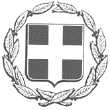 ΕΛΛΗΝΙΚΗ ΔΗΜΟΚΡΑΤΙΑΝΟΜΟΣ ΑΤΤΙΚΗΣΔΗΜΟΣ ΗΡΑΚΛΕΙΟΥ        ΔΗΜΟΤΙΚΟ ΣΥΜΒΟΥΛΙΟΑΡΙΘΜ. ΠΡΩΤ: 23528/07-12-2023     Α.Δ.Α.: 662ΕΩΡ3-ΜΟΑΗμερομηνία επίδοσης της 22996/01-12-2023     πρόσκλησης σε όλα τα μέλη του Δ.Σ. είναι η 01-12-2023             Α Π Ο Σ Π Α Σ Μ ΑΑπό το 28ο Πρακτικό του Δημοτικού ΣυμβουλίουΣυνεδρίαση της 05-12-2023Αριθμός Απόφασης 239η Αριθμός Θέματος 1ο ΠΑΡΟΝΤΑ ΜΕΛΗ						ΑΠΟΝΤΑ ΜΕΛΗ Γ. ΠΕΤΡΟΥ (Πρόεδρος Δ.Σ) 					Δ. ΤΣΕΚΟΥΡΑΣ		Α. ΑΣΗΜΑΚΟΠΟΥΛΟΥ (Γραμματέας Δ.Σ) 			Μ. ΒΑΦΕΙΑΔΑΚΗΣΔ. ΔΗΜΗΤΡΟΠΟΥΛΟΣ 					Γ. ΜΑΣΤΟΡΑΚΟΣ Δ. ΑΪΒΑΤΖΙΔΟΥ-ΠΟΡΙΩΤΟΥ 					Ι. ΚΕΣΚΙΝΙΔΗΣΜ. ΖΟΥΡΟΥ 							Ι. ΦΙΛΑΝΔΡΟΣΜ. ΙΓΓΛΕΖΗ 							Γ. ΓΡΗΓΟΡΙΑΔΗΣΑ. ΠΑΝΑΓΙΩΤΑΚΟΠΟΥΛΟΥ –ΓΑΒΡΙΕΛΗ			Γ. ΖΑΧΑΡΟΣΕ. ΒΑΒΟΥΡΑΚΗΣ						Ν. ΜΠΑΡΜΠΟΥΝΗΣΚ. ΓΕΩΡΓΟΠΟΥΛΟΥ-ΞΗΡΟΥ					Η. ΜΟΣΧΟΝΑΣ   Χ. ΑΓΓΕΛΟΠΟΥΛΟΥ Ν. ΣΠΥΡΟΠΟΥΛΟΣ	 Ε. ΚΑΝΛΗ Κ. ΜΑΝΩΛΑΚΗΣ Γ. ΠΑΠΑΔΗΜΗΤΡΙΟΥ Α. ΜΗΝΑΣ Δ. ΤΣΑΠΡΑΖΛΗΣΠ. ΒΛΑΣΣΟΠΟΥΛΟΣΜ. ΓΑΛΑΚΤΟΠΟΥΛΟΥ – ΣΠΕΤΣΙΩΤΗΚ. ΚΟΥΤΡΟΥΛΗΣΑ. ΤΖΙΒΑΦ. ΒΕΛΛΙΔΟΥΕ. ΒΛΑΝΤΗΗ. ΜΠΑΡΜΠΑΣΧ. ΤΣΟΥΛΟΥΧΑΣ Διαπιστώθηκε νόμιμη απαρτία, δεδομένου ότι σε σύνολο (33) Δημοτικών Συμβούλων βρέθηκαν παρόντες (   21) Δημοτικοί Σύμβουλοι. Ακολούθησαν ανακοινώσειςΚατά την διάρκεια των ανακοινώσεων προσήλθαν οι κ.κ. Χ. Αγγελοπούλου, Α. ΜήναςΤα θέματα 1,2,3,4,5,6,7 συζητήθηκαν μαζί και ψηφίστηκαν ξεχωριστάΚατά την διάρκεια συζήτησης του 1ου θέματος προσήλθε ο κ. Γ. ΠαπαδημητρίουΣτην αρχή του 8ου αποχώρησαν  οι κ.κ. Γ. Παπαδημητρίου, Κ. ΚουτρούληςΟ ΔΗΜΑΡΧΟΣ ΝΟΜΙΜΑ ΚΑΛΕΣΜΕΝΟΣ ΠΑΡΑΒΡΕΘΗΚΕΠΕΡΙΛΗΨΗ ΑΝΤΙΚΕΙΜΕΝΟΥ ΣΥΝΕΔΡΙΑΣΗΣΘΕΜΑ: «Λήψη απόφασης επί της εισηγήσεως της Οικονομικής Επιτροπής, της με αρ. αποφ. 200/28-11-2023 (Α.Δ.Α. 9Ι1ΖΩΡ3-Π1Δ), σχετικά με τον καθορισμό συντελεστών καθαριότητας και φωτισμού έτους 2024 (Ανταποδοτικά τέλη)».Μετά την εκφώνηση του θέματος η Γραμματέας του Δημοτικού Συμβουλίου διάβασε την εισήγηση της οικονομικής επιτροπής,  η οποία έχει ως εξής: Θέτω υπόψη σας την υπ’ αριθμόν 200/28-11-2023 απόφαση της Οικονομικής Επιτροπής που αφορά στον καθορισμό συντελεστών καθαριότητας και φωτισμού έτους 2024 (Ανταποδοτικά τέλη) και παρακαλώ το Συμβούλιό σας για την λήψη απόφασης.ΕΛΛΗΝΙΚΗ ΔΗΜΟΚΡΑΤΙΑΝΟΜΟΣ ΑΤΤΙΚΗΣΔΗΜΟΣ ΗΡΑΚΛΕΙΟΥ        ΟΙΚΟΝΟΜΙΚΗ  ΕΠΙΤΡΟΠΗΑΡΙΘΜ. ΠΡΩΤ: 22703/29-11-2023 Α.Δ.Α.: 9Ι1ΖΩΡ3-Π1ΔΗμερομηνία επίδοσης της 22406/24-11-2023                   πρόσκλησης σε όλα τα μέλη της Ο.Ε είναι η 24-11-2023Απόσπασμα 39ου ΠΡΑΚΤΙΚΟΥΣυνεδρίαση της 28-11-2023Αριθμός Απόφασης: 200ηΑριθμός Θέματος: 1ο Σύμφωνα με τις Δ/ξεις των άρθρων 72,74,75 του Ν.3852/2010 όπως αυτά  αντικαταστάθηκαν με τα άρθρα 76, 77 του ν. 4555/2018 , άρθρο 3  του ν. 4623/2019, το υπ’ αριθ. Πρωτ. 39135/30.05.2022 έγγραφο του Υπουργείου Εσωτερικών με αριθμό εγκυκλίου 374 θέμα «ΛΕΙΤΟΥΡΓΙΑ ΟΙΚΟΝΟΜΙΚΗΣ ΕΠΙΤΡΟΠΗΣ ΚΑΙ ΕΠΙΤΡΟΠΗΣ ΠΟΙΟΤΗΤΑΣ ΖΩΗΣ» ΑΔΑ: ΨΜΓΓ46ΜΤΛ6-Φ75Η ΤΑΚΤΙΚΗ ΣYNEΔΡΙΑΣΗ της Οικονομικής Επιτροπής  πραγματοποιήθηκε στις 28/11/2023 ημέρα ΤΡΙΤΗ και ώρα 13:00 ΔΙΑ ΖΩΣΗΣ στην αίθουσα των Συνεδριάσεων του Δημοτικού Συμβουλίου, ύστερα από την υπ’ αριθμ. πρωτ. 22406/24-11-2023 έγγραφη πρόσκληση (39η) της Προέδρου η οποία εστάλη ηλεκτρονικά σε καθέναν από τους Δημοτικούς Συμβούλους, σύμφωνα με την υπ’ αριθμ. 2ης/09.01.2022 απόφαση Δ.Σ. εκλογής μελών Οικονομικής Επιτροπής καθώς επίσης και της υπ’ αριθμ. πρωτ. 8621/21.01.2022 απόφαση της Αποκεντρωμένης Διοίκησης Αττικής περί ελέγχου νομιμότητας αυτής, (1ο/09.01.2022 Πρακτικό Ειδικής Συνεδρίασης Δημοτικού Συμβουλίου - Δημαιρεσίες) για συζήτηση και λήψη απόφασης επί των κατωτέρω θεμάτων της Η.Δ.ΠΑΡΟΝΤΑ ΜΕΛΗ							ΑΠΟΝΤΑ ΜΕΛΗΚ. Γεωργοπούλου-Ξηρού (Πρόεδρος  Ο.Ε - Αντ/χος)		Α. Παναγιωτακοπούλου-ΓαβριέληΜ. Ιγγλέζη								Ι. ΦίλανδροςΜ. Ζούρου								Α. ΜήναςΕ. Κανλή								Α. ΤζίβαΓ. Πέτρου								Διαπιστώθηκε ότι υπάρχει νόμιμη απαρτία δεδομένου ότι σε σύνολο (9) εννέα μελών βρέθηκαν παρόντα (5)  μέλη.Εγκρίθηκε ομόφωνα η εισαγωγή και ψήφιση ενός επείγοντος θέματος το οποίο συζητήθηκε και επί της ουσίας (δηλ. πρώτο)ΠΕΡΙΛΗΨΗ ΑΝΤΙΚΕΙΜΕΝΟΥ ΣΥΝΕΔΡΙΑΣΗΣΘΕΜΑ:  «Καθορισμός συντελεστών καθαριότητας και φωτισμού έτους 2024 (Ανταποδοτικά τέλη)».Μετά την εκφώνηση του θέματος, το λόγο πήρε η Πρόεδρος της Οικονομικής Επιτροπής κ. Κ. Γεωργοπούλου, η οποία είπε τα εξής: Έχοντας υπόψη:Τις διατάξεις του άρθρου 65 παρ. 3 του Ν. 3852/2010 όπου αναφέρεται ότι: «το Δημοτικό Συμβούλιο ορίζει τους φόρους, τα τέλη, τα δικαιώματα και τις εισφορές» και τις διατάξεις του άρθρου 72 του Ν.3852/2010 όπως τροποποιήθηκε και ισχύει και ειδικότερα της παρ. ιγ) όπου αναφέρεται ότι: «Εισηγείται στο δημοτικό συμβούλιο τα σχέδια κανονιστικών αποφάσεων του Δήμου, με την επιφύλαξη της περ. βε΄ της παρ. 1Β του άρθρου 73, αξιολογεί την υλοποίησή τους και εισηγείται τροποποιήσεις, όπου απαιτούνται. Οι κανονιστικές αποφάσεις αξιολογούνται υποχρεωτικά από την οικονομική επιτροπή κάθε δύο (2)χρόνια, από την έναρξη ισχύος τους.»Τις διατάξεις του άρθρου 11 του Ν.4623/2019 (ΦΕΚ 134/9-8-2019 τεύχος Α’) όπου αναφέρεται ότι: «Ο  κατά την παράγραφο 3 του άρθρου 65 του Ν.3852/2010 ορισμός φόρων, τελών, δικαιωμάτων και εισφορών πραγματοποιείται σύμφωνα με το σχέδιο της οικονομικής επιτροπής και τις τυχόν εναλλακτικές προτάσεις που συντάσσονται και κατατίθενται από τους επικεφαλείς των παρατάξεων. Οι τυχόν εναλλακτικές προτάσεις συνοδεύονται από εισήγηση της οικονομικής υπηρεσίας. Κατά τη σύνταξη των προτάσεων από τις ενδιαφερόμενες παρατάξεις, οι αρμόδιες υπηρεσίες του δήμου παρέχουν κάθε σχετικό στοιχείο. Ως εγκεκριμένη θεωρείται η πρόταση που συγκεντρώνει την απόλυτη πλειοψηφία των παρόντων μελών του δημοτικού συμβουλίου. Αν καμία πρόταση δεν συγκεντρώνει την απόλυτη πλειοψηφία των παρόντων μελών του συμβουλίου, η ψηφοφορία επαναλαμβάνεται μεταξύ των δυο πρώτων σε ψήφους προτάσεων και θεωρείται εγκεκριμένη η πρόταση που λαμβάνει τις περισσότερες ψήφους επί των παρόντων» .Τις διατάξεις των άρθρων 21 και 22 του Β.Δ 24-9/20.10.58 με τις οποίες θεσμοθετήθηκαν τα τέλη καθαριότητας και φωτισμού,  τα οποία ενοποιήθηκαν σε ενιαίο ανταποδοτικό τέλος από τις διατάξεις του άρθρου 25 παρ. 11 του Ν 1828/89 για τις υπηρεσίες που παρέχουν οι ΟΤΑ στην καθαριότητα των κοινοχρήστων χώρων της περισυλλογής και αποκομιδής των απορριμμάτων και τον ηλεκτροφωτισμό των κοινοχρήστων χώρων. Το  θεσμικό πλαίσιο για τα τέλη καθ/τας και φωτισμού συμπληρώθηκε με τις διατάξεις των άρθρων  4, 5 του Ν. 1080/80. Οι  διατάξεις αυτές, μαζί με τις περί απαλλαγών από τα ανταποδοτικά τέλη διατάξεις των άρθρων 60 του Ν. 1416/84 και 7 παρ. 26 του Ν. 2307/95 αποτελούν το θεσμικό πλαίσιο που ισχύει σήμερα για το τέλος καθαριότητας και φωτισμού.Όπως προκύπτει σαφώς από το νόμο και όπως παγίως δέχεται η νομολογία (ΣτΕ 2185/2012 νομική βάση πληροφοριών ΝΟΜΟΤΕΛΕΙΑ, ΣτΕ Ολ 60/2010 ΟΠΔΔ 2010 σελ. 298, ΣτΕ 3625/2006 ΔιΔικ 2008 σελ. 732, ΣτΕ 981/1992 ΔιΔικ 1993 σελ. 1082, ΣτΕ 4224/1988 ΕΔΚΑ 31 σελ. 88, ΣτΕ 2623-24 και 3850/1985 ΝοΒ 1988 σελ. 197 κ.ά.), το τέλος καθαριότητας έχει ανταποδοτικό χαρακτήρα, δεδομένου ότι στους υπόχρεους για την καταβολή του ο δήμος προσφέρει ειδική και συγκεκριμένη αντιπαροχή: την υπηρεσία καθαριότητας και αποκομιδής των απορριμμάτων (Θεοχαρόπουλου Λ., Φορολογικόν Δίκαιον, 1981, σελ. 14 επ., Καψιμάλη Γ., Ανταποδοτικές Υπηρεσίες των Δήμων και Κοινοτήτων, ΕΤΑ 1987, σελ. 301). Το ύψος του τέλους καθαριότητας και φωτισμού πρέπει να είναι ανάλογο του κόστους παροχής της αντίστοιχης υπηρεσίας (ΣτΕ 981/92, 2063/86) και να προσδιορίζεται αντικειμενικά με κριτήριο το βαθμό χρήσεως της υπηρεσίας από κάθε κατηγορία υπόχρεων (ΣτΕ 947/86 ΝοΒ 1989 σελ. 161).Παρά τον ανταποδοτικό του χαρακτήρα, το τέλος καθαριότητας και φωτισμού καταβάλλεται υποχρεωτικά από όλους τους κατοίκους του δήμου και όχι μόνον από όσους επιθυμούν να κάνουν ή κάνουν πράγματι χρήση της σχετικής υπηρεσίας (ΣτΕ 1620/2012 ΕΔΔΔΔ 2012 σελ. 756, Θεοχαρόπουλου Λ., Φορολογικόν Δίκαιον, 1981, σελ. 26). Συγκεκριμένα, έχει γίνει δεκτό, ότι η καταβολή του τέλους δεν εξαρτάται από τη χρησιμοποίηση ή μη της παρεχόμενης υπηρεσίας, ούτε από την πλημμελή εξυπηρέτηση ή την εξ ολοκλήρου έλλειψη εξυπηρέτησης ενός ή περισσότερων ακινήτων της περιοχής ή από την πλημμελή λειτουργία των υπηρεσιών καθαριότητας και φωτισμού (ΣτΕ 947/86 ΝοΒ 1989 σελ. 161, ΣτΕ 2623-2624/1985 ΝοΒ 1988 σελ. 197, ΤρΔΠρΠειρ 4047/91 ΔιΔικ 1992 σελ. 458). Τις διατάξεις του άρθρου 17 του Ν. 1080/80 (ΦΕΚ 246/1980 τεύχος Α΄) όπου  αναφέρεται ότι: « Το τέλος καθαριότητας και αποκομιδής απορριμμάτων θα καλύπτει υποχρεωτικώς τας εν γένει δαπάνας λειτουργίας της υπηρεσίας καθαριότητος, ήτοι τας αποδοχάς του τακτικού και ημερομισθίου προσωπικού, την προμήθεια και συντήρησην των μέσων αποκομιδής απορριμμάτων και καταβρέγματος , ως και πάσαν ετέραν δαπάνην, σχέσιν έχουσαν με την διεξαγωγήν, την λειτουργίαν και την εν γένει βελτίωσιν της υπηρεσίας ταύτης. Ο μη προσδιορισμός υπό του δημοτικού ή κοινοτικού συμβουλίου του τέλους εις το  προσήκον ύψος,  συνιστά βαρείαν παράβασιν καθήκοντος και επισύρει κατά των μελών αυτού  την εφαρμογήν των διατάξεων των άρθρων 120 και 124 του δημοτικού και κοινοτικού κώδικος. Αι διατάξεις του παρόντος άρθρου εφαρμόζονται επί πάντων των υπό των δήμων και κοινοτήτων επιβαλλομένων ανταποδοτικών τελών και δικαιωμάτων».Τις διατάξεις της παραγράφου 1 του άρθρου 1 του Ν. 25/75, όπως αντικαταστάθηκε με το άρθρο 185 του Ν.4555/2018 και ισχύει, όπου αναφέρεται ότι: «το ενιαίο ανταποδοτικό τέλος  καθαριότητας και φωτισμού επιβάλλεται σε κάθε ακίνητο που βρίσκεται εντός της διοικητικής περιφέρειας του Δήμου και προορίζεται αποκλειστικά για την κάλυψη των πάσης φύσεως δαπανών που αφορούν την παροχή των υπηρεσιών της αποκομιδής και διαχείρισης των απορριμμάτων, του ηλεκτροφωτισμού των οδών των πλατειών και του συνόλου των κοινοχρήστων χώρων καθώς και κάθε άλλης, παγίως παρεχόμενης από τους δήμους υπηρεσίας που σχετίζεται ή είναι συναφής με αυτές. Απαγορεύεται η με οποιονδήποτε τρόπο χρήση ή δέσμευση των πόρων που προέρχονται από την είσπραξη του ενιαίου ανταποδοτικού τέλους καθαριότητας και φωτισμού για την κάλυψη οποιονδήποτε άλλων δαπανών και υποχρεώσεων.Το ενιαίο ανταποδοτικό τέλος καθαριότητας και φωτισμού  υπολογίζεται επί της επιφανείας του εκάστοτε ακινήτου και προκύπτει από τον πολλαπλασιασμό των τετραγωνικών μέτρων αυτής επί του συντελεστή του ενιαίου ανταποδοτικού τέλους ο οποίος ορίζεται, ανά κατηγορία χρήσεως των ακινήτων με απόφαση του δημοτικού συμβουλίου, η οποία παρέχει ακριβή, επίκαιρη και πλήρη αιτιολογία του καθορισμού των συντελεστών του τέλους στο προσήκον ύψος.Η συζήτηση και ψηφοφορία για τη λήψη απόφασης του δημοτικού συμβουλίου για τον καθορισμό των συντελεστών του ενιαίου ανταποδοτικού τέλους διεξάγεται επί της πρότασης της Οικονομικής Επιτροπής και επί κατατεθειμένων εναλλακτικών προτάσεων. Έγκυρες θεωρούνται οι ψήφοι υπέρ συγκεκριμένης πρότασης, είτε υπέρ της κατατεθείσας από την Οικονομική Επιτροπή είτε υπέρ εναλλακτικών προτάσεων. Οι λευκές ψήφοι δεν λαμβάνονται υπόψη για τον υπολογισμό της πλειοψηφίας. Οι εναλλακτικές προτάσεις κατατίθενται είτε στην Οικονομική Επιτροπή κατά το στάδιο σύνταξης της εισήγησής της είτε στο δημοτικό συμβούλιο, κατά τη συζήτηση και ψήφιση των συντελεστών του ενιαίου ανταποδοτικού τέλους. Οι ενδεχόμενες εναλλακτικές προτάσεις συζητούνται διακριτά, ανά γενικό ή ειδικό συντελεστή του ενιαίου ανταποδοτικού τέλους και τίθενται σε ψηφοφορία κατ’ αντιπαράθεση. Κάθε εναλλακτική πρόταση λαμβάνει υποχρεωτικά υπόψη το σύνολο των κωδικών αριθμών εσόδων ή/και δαπανών που αφορούν στις υπηρεσίες, για τις οποίες επιβάλλεται το ενιαίο ανταποδοτικό τέλος, και οι οποίοι θα πρέπει να τροποποιούνται καταλλήλως, ώστε σε κάθε περίπτωση να διασφαλίζεται η ισοσκέλιση των δαπανών με τα έσοδα. Η πρόταση που συγκεντρώνει την απόλυτη πλειοψηφία των παρόντων μελών του δημοτικού συμβουλίου συνιστά και τον εγκεκριμένο, αντίστοιχα, γενικό ή ειδικό συντελεστή. Αν καμία πρόταση δεν συγκεντρώσει την πλειοψηφία των παρόντων μελών του δημοτικού συμβουλίου, τότε η ψηφοφορία επαναλαμβάνεται μεταξύ των δύο πρώτων σε ψήφους προτάσεων».Σύμφωνα με την παρ. 2 του άρθρου 1 του Ν 25/75, η απόφαση του συμβουλίου για τον καθορισμό του τέλους λαμβάνεται το μήνα Οκτώβριο, κοινοποιείται στη ΔΕΗ ή στον εκάστοτε προμηθευτή ηλεκτρικής ενέργειας μέχρι την 30η Νοεμβρίου και αρχίζει να εφαρμόζεται από 1ης Ιανουαρίου του επόμενου έτους. Οι προθεσμίες αυτές είναι ενδεικτικές και η τυχόν υπέρβαση τους για εύλογο χρονικό διάστημα, δεν προκαλεί ακυρότητα των σχετικών αποφάσεων (ΣτΕ 4771/87 ΕΤΑ 1988 σελ. 64, ΤρΔΠρΠειρ 4047/91 ΔιΔικ 1992 σελ. 458, Εγκ. ΥΠΕΣΔΔΑ 605/3-1-2007, Εγκ. Υπ. Εσωτ. 57349/30-6-1975). Συνεπώς νόμιμα επιβάλλεται το τέλος από 1ης Ιανουαρίου, ακόμη και αν η απόφαση του συμβουλίου εκδοθεί ή κοινοποιηθεί στη ΔΕΗ ή στον εκάστοτε προμηθευτή ηλεκτρικής ενέργειας μετά την ημερομηνία αυτή. Σύμφωνα εξάλλου με το άρθρο 29 του ΑΝ 344/68, η ισχύς των αποφάσεων για την επιβολή του τέλους καθαριότητας μπορεί να ορισθεί ότι αρχίζει από την 1η Ιανουαρίου του έτους, μέσα στο οποίο λαμβάνονται, υπό τον όρο ότι οι αντίστοιχες υπηρεσίες παρέχονται από την έναρξη του έτους.  Με τις διατάξεις του άρθρου 1 παρ. 3 Ν 25/75, η χρέωση κάθε καταναλωτή από τη ΔΕΗ (ή τον προμηθευτή ηλεκτρικής ενέργειας) με βάση το συντελεστή που καθορίζει κάθε φορά το συμβούλιο, ισχύει για ολόκληρη τη χρονική περίοδο στην οποία αφορά ο ακολουθούμενος από αυτή κύκλος καταμέτρησης, ανεξάρτητα αν ο κύκλος αυτός συμπίπτει ή όχι με το ημερολογιακό έτος.Τις διατάξεις της παρ.1 του άρθρου 3 του Ν. 25/1975(Α΄74), όπως αυτή αντικαταστάθηκε από την παρ. 1 του άρθρου 5 του Ν 3345/2005 και αντικαταστάθηκε εκ νέου με το άρθρο 222 του Ν.4555/2018 και ισχύει, όπου αναφέρεται ότι : «οι στερούμενοι ηλεκτρικής εγκαταστάσεως υποχρεούται εις την πληρωμήν τελών καθαριότητας και φωτισμού υπολογιζομένων κατά τας διατάξεις των άρθρων 21 και 22 του από 24-9/20.10.1958 Β.Δ « περί κωδικοποιήσεως εις ενιαίον κείμενον νόμου των ισχυουσών διατάξεων περί των προσόδων των δήμων και κοινοτήτων» «Ακίνητα στα οποία διακόπτεται η ηλεκτροδότηση, απαλλάσσονται από την καταβολή ενιαίου ανταποδοτικού τέλους  καθαριότητας και φωτισμού, από την ημερομηνία υποβολής δήλωσης του ιδιοκτήτη τους ή του νόμιμου εκπροσώπου αυτού προς τον οικείο δήμο ότι δεν ηλεκτροδοτούνται και ότι δεν πρόκειται να χρησιμοποιηθούν.Μέχρι την υποβολή της ανωτέρω δήλωσης, τα τέλη οφείλονται ανά κατηγορία ακινήτου και καταβάλλονται κατά τα οριζόμενα στο άρθρο 21 του από 24-9/20-10-1958 Β.Δ. (Α΄171).Εάν παρά την υποβολή της δήλωσης διαπιστωθεί ηλεκτροδότηση ή χρήση του ακινήτου, επιβάλλεται σε βάρος του υπόχρεου το τέλος που αναλογεί από το χρόνο απαλλαγής και ισόποσο πρόστιμο».Τις διατάξεις της παρ.2 του άρθρου 3 του Ν. 25/1975(Α΄74) όπου αναφέρεται ότι:  «Τα τέλη τα βαρύνοντα, μη εστεγασμένους χώρους ως βιομηχανιών, κινηματοθεάτρων, επιχειρήσεων πωλήσεως οικοδομησίμων υλικών, σταθμών και συνεργείων επισκευής αυτοκινήτων και λοιπών εν γένει επιχειρήσεων ασκουμένων εν μη εστεγασμένω χώρω ως και τας εποχιακώς κατοικουμένας οικίας συνεισπράττονται υπό της ΔΕΗ κατά τας διατάξεις του παρόντος, ως ακολούθως: Ο δήμος ή η κοινότης προσδιορίζει το εις τετραγωνικά μέτρα πλασματικόν εμβαδόν, το οποίον πολλαπλασιαζόμενον επί τον ισχύοντα κατά κατηγορίαν συντελεστήν δι' εστεγασμένους χώρους, αποδίδει ποσόν τελών, ίσον προς το προκύπτον κατά τον, συμφώνως προς τας διατάξεις των άρθρων 21 και 22 του από 24-9/20.10.1958 Β.Δ υπολογισμόν. Το κατά τα άνω, προσδιοριζόμενον εμβαδόν, γνωστοποιείται παρά των δημών και κοινοτήτων εις την ΔΕΗ κατά τα, εν εδάφιω β΄ του άρθρου 2 του παρόντος νόμου οριζόμενα. Εις τους το πρώτον αιτούντας την παροχήν ηλεκρικού ρεύματος καταναλωτάς της κατηγορίας ταύτης, ή ΔΕΗ δεν προβαίνει εις σύνδεσιν, εάν δεν προσαχθή παρ' αυτών έγγραφον του δήμου ή κοινότητος, εξ' ου να προκύπτη το κατά τα προαναφερθέντα καθορισθέν εμβαδόν, βάσει του οποίου θέλει ενεργείται είσπραξις των τελών». Τις διατάξεις της παρ.4 του άρθρου 1 του Ν.25/75 όπως αυτή αντικαταστάθηκε από τις παρ. 4 -8  του άρθρου 1 του Ν. 429/1976 (ΦΕΚ 235/1976 τεύχος Α ΄) και αντικαταστάθηκε από 1/9/2019 από την παρ. 2 του άρθρου 185 του  Ν. 4555/2018 (ΦΕΚ 133/19-7-2018 τεύχος Α΄) και ισχύει,  όπου αναφέρεται ότι :«Οι συντελεστές του ενιαίου ανταποδοτικού τέλους που καθορίζονται με την απόφαση της παρ.1 διακρίνονται σε γενικούς και ειδικούς συντελεστές.Οι γενικοί συντελεστές είναι ανεξάρτητοι μεταξύ τους, τρείς (3) κατ΄ ελάχιστον και διαφοροποιούνται ανάλογα με τη χρήση κάθε ακινήτου ως εξής:Πρώτος συντελεστής: ακίνητα που χρησιμοποιούνται αποκλειστικά  για κατοικία.Δεύτερος συντελεστής: ακίνητα που χρησιμοποιούνται για κοινωφελείς, μη κερδοσκοπικούς και φιλανθρωπικούς σκοπούς.Τρίτος συντελεστής: ακίνητα που χρησιμοποιούνται για την άσκηση πάσης φύσης οικονομικής δραστηριότητας.Πέρα των ανωτέρω γενικών συντελεστών, το δημοτικό συμβούλιο δύναται να ορίσει ειδικούς συντελεστές, ως διαβαθμίσεις των γενικών συντελεστών για συγκεκριμένες κατηγορίες ακινήτων, υπό την προϋπόθεση ότι αυτό αιτιολογείται ειδικώς λόγω της επιφάνειας της χρήσης τους ή της γεωγραφικής ζώνης στην οποία βρίσκονται ή άλλων ιδιαίτερων αντικειμενικών χαρακτηριστικών τους. Σε κάθε περίπτωση, κατά τον καθορισμό των γενικών και ειδικών συντελεστών λαμβάνονται υπόψη οι ιδιότητες των ακινήτων, όπως εμβαδό, στεγασμένο ή μη, χρόνος χρήσης, ο βαθμός κατά τον οποίο τα ακίνητα επιβαρύνουν τις παρεχόμενες από τον οικείο δήμο ανταποδοτικές υπηρεσίες, καθώς και την ευρύτερη λειτουργία αυτού.Ο εκάστοτε ανώτατος σε ύψος γενικός ή ειδικός συντελεστής δεν μπορεί να οριστεί πέραν του δεκαπλασίου του γενικού συντελεστή της κατοικία». Η επιφάνεια που λαμβάνεται υπόψη για τον υπολογισμό του ενιαίου τέλους φωτισμού και καθαριότητας και του φόρου ηλεκτροδοτούμενων χώρων είναι η χρησιμοποιούμενη επιφάνεια (στεγασμένη και αστέγαστη) του συγκεκριμένου ακινήτου, η οποία ηλεκτροδοτείται από τον μετρητή του προμηθευτή ηλεκτρικής ενέργειας, χωρίς να γίνεται διάκριση εάν η επιφάνεια αυτή είναι κύριας ή βοηθητικής χρήσης, εφόσον η χρήση επιδρά μόνο στον καθορισμό του συντελεστή που θα ληφθεί υπόψη για τον υπολογισμό των τελών αυτών. (ΓνΝΣΚ 237/2018, η οποία έγινε αποδεκτή από τον Υπουργό Εσωτερικών, βλ. σχετικά ΥΠ.ΕΣ. 32292/25.04.2019)Τις διατάξεις της παρ.5 του άρθρου 1 του Ν. 25/1975(Α΄74), όπως τροποποιήθηκε με το Ν. 429/1976 (ΦΕΚ 235/1976 τεύχος Α΄) και αντικαταστάθηκε από την παρ.1 του άρθρου 5 του Ν. 1080/1980 (ΦΕΚ 246/1980 τεύχος Α΄) και ισχύει, όπου αναφέρεται ότι : « Δι` εστεγασμένους χώρους άλλης χρήσεως, το εμβαδόν άνω των χιλίων (1.000) τετραγωνικών μέτρων και μέχρις εμβαδού εξ χιλιάδων (6.000) τετραγωνικών μέτρων δύναται να ορισθή μειωμένον υπό του δημοτικού ή κοινοτικού συμβουλίου, λαμβανομένων υπ` όψιν των παρεχομένων υπηρεσιών καθαριότητος και του πράγματι, εξυπηρετουμένου υπό της υπηρεσίας καθαριότητος χώρου. Δια το πέρα των εξ χιλιάδων (6.000) τετρ. μέτρων εμβαδόν, ο συντελεστής του τέλους δεν δύναται να ορισθή μεγαλύτερος του εξήκοντα επί τοις εκατόν (60 ο/ο) του ορισθέντος δι' εστεγασμένους χώρους μέχρι χιλίων (1.000) τετραγωνικών μέτρων. Αι διατάξεις της παρούσης παραγράφου δύναται να εφαρμόζωνται και επί μη εστεγασμένων χώρων, περί ων ή παρ. 2 του άρθρου 3 του παρόντος νόμον, μέχρις εμβαδού εξ χιλιάδων (6.000) τετρ. μέτρων. Δι` εμβαδόν πέρα των εξ χιλιάδων (6.000) τετρ. μέτρων δεν δύναται να ορισθή συντελεστής μεγαλύτερος του τριάκοντα επί τοις εκατόν (30 ο/ο) του ορισθέντος δια τα χίλια (1.000) πρώτα τετραγωνικά μέτρα μη εστεγασμένου χώρου".΄Τις διατάξεις της παρ.1 και 2 του άρθρου 5 του Ν. 429/1976 (ΦΕΚ 235/1976 τεύχος Α΄) όπου αναφέρονται ότι :«1.Βιομηχανίαι, κινηματοθέατρα και εν γένει επιχειρήσεις λειτουργούσαι εποχιακώς υποχρεούνται εις την καταβολήν τελών καθαριότητας και φωτισμού αναλόγως  προς τον χρόνον λειτουργίας και πάντως ουχί ολιγώτερον του τριμήνου. Χρόνος μείζων του δεκαπενθημέρου λογίζεται ολόκληρος μην. 2.Περί του χρόνου της εποχιακής λειτουργίας αποφασίζει το δημοτικόν ή κοινοτικόν συμβούλιον δι' αποφάσεως αυτού, εγκρινομένης υπό του Νομάρχου μετά προηγουμένην υποβολήν υπό του υπόχρεου εις τον δήμον ή την κοινότητα υπευθύνου δηλώσεως του άρθρου 1 του Ν.Δ. 105/1969  -περί ατομικής ευθύνης του δηλούντος ή βεβαιούντος».Τις διατάξεις του άρθρου 35 του Ν.5056/2023 οι παρ. 1 και 2 του άρθρου 15 του ν. 4915/2022 (Α’ 63) και το τριακοστό άρθρο του ν. 4917/2022 (Α’ 67), περί προϋπολογισμού των Ο.Τ.Α., εφαρμόζονται και για την κατάρτιση και τις αναμορφώσεις του προϋπολογισμού των δήμων οικονομικού έτους 2024.Στην παρ.2 του άρθρου 15 του Ν.4915/2022 αναφέρεται ότι: «Σε περιπτώσεις αδυναμίας κάλυψης λειτουργικών ή επενδυτικών αναγκών των υπηρεσιών ανταποδοτικού χαρακτήρα, κατά την κατάρτιση και εκτέλεση του προϋπολογισμού του έτους 2022, η οικονομική επιτροπή του δήμου δύναται να συντάσσει το σχέδιο του προϋπολογισμού, ή να εισηγείται την αναμόρφωση αυτού, με μεταφορά πάσης φύσεως ανειδίκευτων πιστώσεων, συμπεριλαμβανομένων των εσόδων της παρ. 1, ώστε να διασφαλίζεται η εύρυθμη λειτουργία των υπηρεσιών αυτών. Η απόφαση της οικονομικής επιτροπής και η σχετική απόφαση τεχνικού προγράμματος, όπου απαιτείται, αποτελούν δεσμευτική εισήγηση για την κατάρτιση ή αναμόρφωση του προϋπολογισμού, η οποία εγκρίνεται υποχρεωτικά από το οικείο Δημοτικό Συμβούλιο». Στο άρθρο τριακοστό του Ν. 4917/2022 αναφέρεται ότι «Κατά παρέκκλιση της παρ. 1 του άρθρου 1 του ν. 25/ 1975 (Α' 74), περί της χρήσης του ενιαίου ανταποδοτικού τέλους καθαριότητας και φωτισμού, έως την 30ή.6.2022, οι δήμοι μπορούν να χρησιμοποιούν έσοδα από ανταποδοτικά και πάσης φύσεως τέλη και δικαιώματα για την κάλυψη άλλων αναγκών τους, συμπεριλαμβανομένης της ισοσκέλισης ανταποδοτικών υπηρεσιών τους, κατά την κατάρτιση ή αναμόρφωση του προϋπολογισμού τους. Η απόφαση της οικονομικής επιτροπής και η σχετική απόφαση τεχνικού προγράμματος, όπου απαιτείται, αποτελούν δεσμευτική εισήγηση για την κατάρτιση ή αναμόρφωση του προϋπολογισμού, η οποία εγκρίνεται υποχρεωτικά από το οικείο Δημοτικό Συμβούλιο».Τις διατάξεις της ΚΥΑ 63726 ( ΦΕΚ 4795/ 28-7-2023 τεύχος Β), σχετικά με την Παροχή οδηγιών για την κατάρτιση του προϋπολογισμού των δήμων, οικονομικού έτους 2024 στην απόφαση επιβολής των τελών υποχρεωτικά αναγράφονται τα σχετικά στοιχεία εσόδων και εξόδων που προκύπτουν από: Την εκτέλεση του προϋπολογισμού του έτους 2022.Την εκτέλεση της περιόδου από την αρχή του έτους 2023 και μέχρι τον μήνα κατάρτισης του σχεδίου του προϋπολογισμού 2024, δηλαδή έως 31/8/2023.Την εκτέλεση του προϋπολογισμού 2022 για την ίδια ως άνω περίοδο.Την εκτίμηση εισπράξεων και δαπανών για το σύνολο του έτους 2023 η οποία υπολογίζεται με βάση τη χρονική πορεία εκτέλεσης του προϋπολογισμού του έτους 2022. Σε εφαρμογή των ανωτέρω σας παραθέτουμε τους παρακάτω πίνακες.ΣΤΟΙΧΕΙΑ ΕΚΤΕΛΕΣΗΣ Π/Υ ΤΗΣ ΥΠΗΡΕΣΙΑΣ ΚΑΘΑΡΙΟΤΗΤΑΣ Από 1/1- 31/12/2022ΣΤΟΙΧΕΙΑ ΕΚΤΕΛΕΣΗΣ Π/Υ ΤΗΣ ΥΠΗΡΕΣΙΑΣ ΚΑΘΑΡΙΟΤΗΤΑΣ  ΑΠΟ 1/1/2022 ΕΩΣ 31/8/2022ΣΤΟΙΧΕΙΑ ΕΚΤΕΛΕΣΗΣ Π/Υ ΤΗΣ ΥΠΗΡΕΣΙΑΣ ΚΑΘΑΡΙΟΤΗΤΑΣ ΑΠΟ 1/1/2023 ΕΩΣ 31/8/2023Εισπράξεις: 3.614.753,44 – Πληρωμές: 3.638.890,67 = - 24.137,23, διαφορά η  οποία καλύφθηκε με αναμόρφωση σύμφωνα με τις διατάξεις του άρθρου 165 του Ν.4964/2022 Περί ρύθμισης θεμάτων  προϋπολογισμού των Ο.Τ.Α, όπως τροποποίησε τις  παρ.1 και 2 του άρθρου 15 του Ν.4915/2022, (Α’ 63)και το τριακοστό άρθρο του ν. 4917/2022 (Α’ 67), περί προϋπολογισμού των Ο.Τ.Α. οι οποίες ισχύουν και για την κατάρτιση και τις αναμορφώσεις του προϋπολογισμού των δήμων οικονομικού έτους 2023.Σύμφωνα με  τη ροή εισπράξεων και των εν γένει  πληρωμών,  εκτιμούμε ότι μέχρι 31/12/2023 οι εισπράξεις και οι πληρωμές θα διαμορφωθούν ως ακολούθως:Οι δαπάνες της υπηρεσίας καθαριότητας & φωτισμού για το έτος 2024 σύμφωνα με τα στοιχεία που διαβιβάστηκαν από τις αρμόδιες υπηρεσίες, θα ανέλθουν στο ποσό των 6.995.871,90€ όπως φαίνεται στους  παρακάτω πίνακες.ΠΡΟΒΛΕΠΟΜΕΝΑ ΕΞΟΔΑ ΥΠΗΡΕΣΙΑΣ ΚΑΘΑΡΙΟΤΗΤΑΣ & ΗΛΕΚΤΡΟΦΩΤΙΣΜΟΥ ΕΤΟΥΣ 2024Σύμφωνα με τα προϋπολογιζόμενα έξοδα της υπηρεσίας καθαριότητας και φωτισμού όπως αυτά τέθηκαν υπόψη μας από την αρμόδια υπηρεσία σε περίπτωση που το ύψος των συντελεστών χρέωσης παραμείνει αμετάβλητο, θα έχει ως αποτέλεσμα τη μη κάλυψη εξολοκλήρου των δαπανών ανταποδοτικού χαρακτήρα.Κατόπιν των ανωτέρω εισηγούμαστε:Α) Για το έτος 2024 τη μεταβολή του ισχύοντος συντελεστή από 1,24€/τμ σε 1,36€/τμ (δηλ. 1,24€*9,80%+1,24€=0,12+1,24=1,36). Β) Για το έτος 2024 τη μεταβολή του ισχύοντος συντελεστή από 4,40€/τμ σε 4,83€/τμ (δηλ. 4,40€*9,80%+4,40€=0,43+4,40=4,83). Η επιφάνεια που χρεώνεται με Τέλη Καθαριότητας και Φωτισμού σύμφωνα με τα στοιχεία που αντλήθηκαν από την εφαρμογή των Τελών Ακινήτων και Πληροφόρησης των Δήμων του ΔΕΔΔΗΕ, με μήνα αναφοράς το Νοέμβριο του 2023, ανέρχεται σε: Α)  ΚΑΤΟΙΚΙΕΣ                               τμ     2.446.783Β)  ΧΩΡΟΙ ΓΕΝΙΚΗΣ ΧΡΗΣΗΣ         τμ        442.289ΣΥΝΟΛΟ                                       τμ    2.889.072Από τις προτεινόμενες αυξήσεις του συντελεστή Τελών Καθαριότητας και Φωτισμού θα προκύψει αύξηση των εσόδων για το έτος 2024 ποσού 483.798,23€.Στον κάτωθι πίνακα απεικονίζεται η ανάλυση της αύξησης των εσόδων μετά τη διαμόρφωση του συντελεστή χρέωσης για το έτος 2024 σε 1,36€/τμ για τις οικίες και 4,83€/τμ για τους χώρους γενικής χρήσης συγκριτικά με τα έσοδα έτους 2023.Λαμβάνοντας υπόψη τις  απαλλαγές – μειώσεις των Δημοτικών Τελών για τις ευπαθείς κοινωνικές ομάδες, σύμφωνα με τους Ν.4368/2016, Ν.4389/2016 & το Ν.4647/2019, οι συντελεστές τέλους καθαριότητας και φωτισμού για το έτος 2024 προτείνουμε να διαμορφωθούν ως εξής:ΓΕΝΙΚΟΣ ΣΥΝΤΕΛΕΣΤΗΣ – ΟΙΚΙΑΚΗΣ ΧΡΗΣΗΣ:Για τους στεγασμένους χώρους – ακίνητα που χρησιμοποιούνται για κατοικίες, κοινόχρηστοι – κοινόκτητοι χώροι όλων των οικιών,  με  # 1,36€/τμ #  το χρόνο.1α) ΕΙΔΙΚΟΣ ΣΥΝΤΕΛΕΣΤΗΣ – ΑΠΟΘΗΚΕΣ ΚΑΙ ΧΩΡΟΙ ΣΤΑΘΜΕΥΣΗΣ ΟΙΚΙΑΚΗΣ ΧΡΗΣΗΣ 	Για τους στεγασμένους χώρους –  αποθήκες και χώροι στάθμευσης οι οποίοι είναι προσαρτήματα των διαμερισμάτων ή εξυπηρετούν τις κατοικίες με  # 0,68 €/τμ # το χρόνο (και μέχρι μία αποθήκη και ένα χώρο στάθμευσης ανά οικία)	1β) ΕΙΔΙΚΟΣ ΣΥΝΤΕΛΕΣΤΗΣ – ΚΟΙΝΩΝΙΚΟ ΤΙΜΟΛΟΓΙΟΓια τους στεγασμένους χώρους - ακίνητα που χρησιμοποιούνται για    κατοικίες και που έχουν ενταχθεί σε ειδικό τιμολόγιο χρέωσης από τους παρόχους ηλεκτρικής ενέργειας, με # 1,21 €/τμ # το χρόνο.ΓΕΝΙΚΟΣ ΣΥΝΤΕΛΕΣΤΗΣ – ΚΟΙΝΩΦΕΛΕΙΣ – ΦΙΛΑΝΘΡΩΠΙΚΗ ΔΡΑΣΤΗΡΙΟΤΗΤΑ: Για τους  στεγασμένους χώρους – ακίνητα που χρησιμοποιούνται για κοινωφελείς, μη κερδοσκοπικούς και φιλανθρωπικούς σκοπούς, #1,36€/τμ #   το χρόνο.ΓΕΝΙΚΟΣ ΣΥΝΤΕΛΕΣΤΗΣ - ΑΣΚΗΣΗ ΟΙΚΟΝΟΜΙΚΗΣ ΔΡΑΣΤΗΡΙΟΤΗΤΑΣ:Για τους στεγασμένους χώρους – ακίνητα  που χρησιμοποιούνται για την άσκηση πάσης φύσης οικονομικής δραστηριότητας και δεν εντάσσονται σε κάποια από τις ειδικές κατηγορίες καθώς και οι κοινόχρηστοι – κοινόκτητοι χώροι αυτών, με # 4,83€/τμ #  το χρόνο.3α) ΕΙΔΙΚΟΣ ΣΥΝΤΕΛΕΣΤΗΣ – ΚΙΝΗΜΑΤΟΓΡΑΦΟΙ :Για τους κινηματογράφους (θερινούς - χειμερινούς) με # 1,88€/ τ.μ. #  το χρόνο.3β) ΕΙΔΙΚΟΣ ΣΥΝΤΕΛΕΣΤΗΣ – ΕΚΠΑΙΔΕΥΣΗ – ΠΡΟΣΧΟΛΙΚΗ ΑΓΩΓΗ :Για τους στεγασμένους χώρους – ακίνητα που χρησιμοποιούνται για ιδιωτικά εκπαιδευτήρια πρωτοβάθμιας και δευτεροβάθμιας εκπαίδευσης καθώς και τα ιδιωτικά φροντιστήρια ξένων γλωσσών, τα ιδιωτικά φροντιστήρια Μέσης Εκπαίδευσης πρωτοβάθμιας και δευτεροβάθμιας εκπαίδευσης, ιδιωτικοί παιδικοί σταθμοί (Μονάδες Φροντίδας Παιδιών Προσχολικής Αγωγής και διαπαιδαγώγησης) καθώς αφορά επιχειρήσεις μεγάλης επιφάνειας, οι οποίες φιλοξενούν μεγάλο αριθμό επισκεπτών και απαιτούν αυξημένες ανταποδοτικές υπηρεσίες  με  # 2,80€/τμ #  το χρόνο.3γ) ΕΙΔΙΚΟΣ ΣΥΝΤΕΛΕΣΤΗΣ – ΝΕΕΣ ΕΠΙΧΕΙΡΗΣΕΙΣ:Επαγγελματικά ακίνητα στα οποία εγκαθίστανται νέες επιχειρήσεις (εκτός επιχειρήσεων εστίασης και επιχειρήσεων για τις οποίες έχουν καθορισθεί ειδικοί συντελεστές όπως αναφέρονται στην παρούσα) και για δύο έτη από την έναρξη της λειτουργίας τους, με # 2,67€/τμ # το χρόνο. 3δ) ΕΙΔΙΚΟΣ ΣΥΝΤΕΛΕΣΤΗΣ – ΧΩΡΟΙ ΙΔΙΑΙΤΕΡΗΣ ΟΧΛΗΣΗΣ – ΠΑΡΑΓΩΓΗ ΜΕΓΑΛΟΥ ΟΓΚΟΥ ΑΠΟΡΙΜΜΑΤΩΝ	Στην κατηγορία αυτή υπάγονται: οι πάροχοι ηλεκτρικής ενέργειας,  μεγάλες επιχειρήσεις άνω των 100τμ όπως, υπεραγορές τροφίμων (Σούπερ Μάρκετ), «αλυσίδες» εμπορίας (ηλεκτρονικών και ηλεκτρολογικών ειδών, παιχνιδιών, παιδικών ειδών, σχολικών ειδών κλπ), ιατρικά εξεταστικά κέντρα όλων των ειδικοτήτων, οι ιδιωτικές κλινικές, οίκοι ευγηρίας & υπηρεσιών κοινωνικής μέριμνας, εργοστάσια επεξεργασίας ξύλου και σιδήρου, ξενοδοχεία, βενζινάδικα, συνεργεία αυτοκινήτων πάσης φύσεως, φανοποιεία, βαφεία, βουλκανιζατέρ κλπ. Η ανάγκη για διαφοροποίηση αυτών των κατηγοριών προκύπτει από τον όγκο απορριμμάτων που παράγουν συγκριτικά με τους λοιπούς χώρους, επειδή φιλοξενούν μεγάλο αριθμό επισκεπτών, είναι ιδιαίτερα επιβαρυντικές σε απορρίμματα και απαιτούν αυξημένες ανταποδοτικές υπηρεσίες  με  # 7,78€/τμ # το χρόνο.3ε) ΕΙΔΙΚΟΣ ΣΥΝΤΕΛΕΣΤΗΣ – ΜΗ ΣΤΕΓΑΣΜΕΝΟΙ ΧΩΡΟΙ – ΑΣΚΗΣΗΣ ΟΙΚΟΝΟΜΙΚΗΣ ΔΡΑΣΤΗΡΙΟΤΗΤΑΣ :Για τους μη στεγασμένους χώρους που αναφέρονται στο Γενικό Συντελεστή 3 και στους ειδικούς συντελεστές (από 3α έως 3δ και 3η) και χρησιμοποιούνται για την άσκηση οικονομικής δραστηριότητας ο συντελεστής θα είναι το ήμισυ του αντίστοιχου γενικού συντελεστή ή ειδικού. 3στ) ΕΙΔΙΚΟΣ ΣΥΝΤΕΛΕΣΤΗΣ – ΣΤΕΓΑΣΜΕΝΟΙ ΧΩΡΟΙ - ΑΚΙΝΗΤΑ ΜΕΓΑΛΩΝ ΕΠΙΦΑΝΕΙΩΝ :	Για τους στεγασμένους χώρους – ακίνητα και για το πέραν των 6.000τμ εμβαδόν, ο  συντελεστής ορίζεται στο 60% του αντίστοιχου συντελεστή (γενικός συντελεστής 3 & ειδικών συντελεστών από 3α έως 3δ και 3η).3ζ)  ΕΙΔΙΚΟΣ ΣΥΝΤΕΛΕΣΤΗΣ – ΜΗ ΣΤΕΓΑΣΜΕΝΟΙ ΧΩΡΟΙ ΜΕΓΑΛΩΝ  ΕΠΙΦΑΝΕΙΩΝ : Για τους μη στεγασμένους χώρους και για το πέραν των 6.000τμ εμβαδόν ο συντελεστής ορίζεται  στο 30% του αντίστοιχου συντελεστή (γενικού 3 & ειδικού 3α – 3δ και 3η), αφού πρώτα εφαρμοστεί ο ειδικός μειωτικός  συντελεστής  3ε. 3η) ΕΙΔΙΚΟΣ ΣΥΝΤΕΛΕΣΤΗΣ – ΑΘΛΗΤΙΚΟΙ, ΠΟΛΙΤΙΣΤΙΚΟΙ ΚΑΙ ΛΟΙΠΟΙ ΣΥΛΛΟΓΟΙ- ΣΩΜΑΤΕΙΑΓια τους στεγασμένους χώρους – ακίνητα που χρησιμοποιούνται από Σωματεία, Αθλητικούς, Πολιτιστικούς, Επιμορφωτικούς και Εθνικοτοπικούς Συλλόγους, με έδρα το Ηράκλειο Αττικής, (προϋπόθεση για όλους τους συλλόγους είναι: α) το καταστατικό με βεβαίωση του Γραμματέα του Πρωτοδικείου ότι έχει εγγραφεί (καταχωρηθεί) στο βιβλίο Σωματείων, β) και για τους αθλητικούς συλλόγους επιπλέον, να διαθέτουν   αναγνώριση από τη  Γενική Γραμματεία Αθλητισμού),  με # 1,36 €/ τ.μ. # το χρόνο.ΓΕΝΙΚΟΣ ΣΥΝΤΕΛΕΣΤΗΣ – ΕΡΓΟΤΑΞΙΑΚΟ ΡΕΥΜΑ  Για τις υπό ανέγερση οικοδομές ασχέτως προοριζόμενης χρήσης στις οποίες έχει χορηγηθεί εργοταξιακή παροχή ρεύματος ορίζεται συντελεστής # 2,42€/τμ # το χρόνο επί της συνολικής επιφανείας του οικοπέδου.Οι παραπάνω συντελεστές ισχύουν και για τις εκτός σχεδίου πόλεως περιοχές στις οποίες παρέχονται οι Υπηρεσίες καθαριότητας.ΑΠΑΛΛΑΓΕΣ – ΜΕΙΩΣΕΙΣ:Σύμφωνα με τις διατάξεις του Ν.4368/2016 άρθρο 13, όπως αντικαταστάθηκε με το άρθρο 12 του Ν.4558/2018 και ισχύει, διευρύνεται  το άρθρο 202 παρ.3 του νέου Δημοτικού – Κοινοτικού Κώδικα και δίνεται η δυνατότητα στους Δήμους να ασκήσουν κοινωνική πολιτική υπέρ ευπαθών κοινωνικών ομάδων και να χορηγούν μέσω των Δημοτικών ή Κοινοτικών συμβουλίων τους, μείωση ή απαλλαγή από δημοτικούς φόρους και τέλη σε ευπαθείς ομάδες, όπως είναι τα άτομα με αναπηρία, άποροι, πολύτεκνοι, τρίτεκνοι, μονογονεϊκές οικογένειες, και οι μακροχρόνια άνεργοι, όπως η ιδιότητα των ανωτέρω οριοθετείται αντίστοιχα από την κείμενη νομοθεσία, καθώς και τους δικαιούχους του Κοινωνικού Εισοδήματος Αλληλεγγύης (ΚΕΑ) του άρθρου 235 του Ν.4389/2016 (Α΄94). Με την ίδια απόφαση μπορεί να τίθενται εισοδηματικά κριτήρια για τη χορήγηση της ως άνω μείωσης ή απαλλαγής. Η επίπτωση που προκύπτει από τη λήψη της απόφασης αποτυπώνεται υποχρεωτικά και λαμβάνεται υπόψη κατά την κατάρτιση του προϋπολογισμού του έτους εφαρμογής της, σύμφωνα με τις εκάστοτε ισχύουσες διατάξεις. Στο εισοδηματικό κριτήριο που αφορά την ευπαθή κοινωνική ομάδα των ατόμων με αναπηρία, θα πρέπει να υπολογίζεται μόνο το φορολογητέο εισόδημα, ώστε να μην προσμετρούνται τα πάσης φύσεως επιδόματα αναπηρίας (π.χ προνοιακά, εξωϊδρυματικά, κίνησης κλπ)  τα οποία είναι αφορολόγητα.Επομένως προτείνονται τα εξής: Α) Την απαλλαγή των Δημοτικών Τελών:Σε άτομα με αναπηρίες με ποσοστό από  67% και άνω και με οικογενειακό εισόδημα έως 15.000€.Σε άτομα με αναπηρίες  με ποσοστό από 80% και άνω με ατομικό εισόδημα, έως 30.000€.Σε  οικονομικά αδύναμους και συγκεκριμένα στους δικαιούχους του εισοδήματος Κοινωνικής Αλληλεγγύης (ΚΕΑ) και στους εγγεγραμμένους στα προγράμματα κοινωνικής αλληλεγγύης της Κοινωνικής Υπηρεσίας του Δήμου. Σε πολύτεκνες οικογένειες και  σε τρίτεκνες μονογονεϊκές οικογένειες (εφόσον εξομοιώνονται με τους πολύτεκνους βάσει του άρθρου 6 παρ.2 του Ν.3454/06), με οικογενειακό εισόδημα μέχρι 24.000€, προσαυξανόμενο κατά 2.000,00€  για κάθε παιδί  πλέον του τέταρτου, εφόσον τα τέκνα τους είναι προστατευόμενα μέλη.Σε τρίτεκνες οικογένειες με οικογενειακό εισόδημα μέχρι 18.000€, εφόσον τα τέκνα τους  είναι προστατευόμενα μέλη.Σε μονογονεϊκές οικογένειες με οικογενειακό εισόδημα μέχρι 12.000€, εφόσον τα τέκνα τους  είναι προστατευόμενα μέλη.Σε μακροχρόνια άνεργους με οικογενειακό εισόδημα μέχρι 7.000€, προσαυξανόμενο κατά 2.000,00€  για κάθε παιδί.Σε δικαιούχους του Κοινωνικού Εισοδήματος Αλληλεγγύης του άρθρου 235 του Ν.4389/2016 (Α΄94)Β) Την μείωση σε ποσοστό κατά 50% των Δημοτικών Τελών:Σε άτομα με αναπηρίες με ποσοστό από  67% και άνω και με οικογενειακό εισόδημα έως 20.000€Σε άτομα με αναπηρίες  με ποσοστό από  80%  και άνω και με ατομικό εισόδημα, έως 60.000€Σε μονογονεϊκές οικογένειες με οικογενειακό εισόδημα μέχρι 18.000€, εφόσον τα τέκνα τους  είναι προστατευόμενα μέλη.Προϋποθέσεις ένταξης:Όλες οι  απαλλαγές, θα πραγματοποιούνται σε εύλογο χρονικό διάστημα από την επικαιροποίηση των στοιχείων – δικαιολογητικών χωρίς αναδρομική ισχύ και θα  εφαρμόζονται σε όλους τους κατοίκους του Δήμου Ηρακλείου Αττικής που δικαιούνται, για μία μόνο οικία ήτοι η κύρια οικία (χωρίς να συμπεριλαμβάνονται οι βοηθητικοί χώροι, αποθήκες, θέσεις στάθμευσης, κοιν. χώροι κλπ) και δεν τυγχάνουν εφαρμογή σε καταστήματα ή επαγγελματικές στέγες οποιασδήποτε χρήσης.Η απαλλαγή ή η μείωση των περιπτώσεων Α1, Α2, Β1, Β2, αφορά σε οικογένειες όπου υπάρχει ένα μέλος ενήλικας ή προστατευόμενο με αναπηρία. Και στην εν λόγω απαλλαγή ή μείωση θα υπολογίζεται μόνο το φορολογητέο εισόδημα, χωρίς να προσμετρούνται τα πάσης φύσεως επιδόματα αναπηρίας.Η απαλλαγή των μακροχρόνια ανέργων της περίπτωσης Α7, αφορά μόνο στην περίπτωση ανεργίας του ή της συζύγου όπως δηλώνονται στην φορολογική δήλωση και όχι στα φιλοξενούμενα άτομα.Η απαλλαγή ή η μείωση των περιπτώσεων Α6 και Β3, της μονογονεϊκής οικογένειας, αφορά σε οικογένειες όπου  υπάρχει μόνο ένας γονέας που ζει με ένα τουλάχιστον παιδί εξαρτώμενο απ΄αυτόν.Την αίτηση θα υποβάλλει ο ιδιοκτήτης ή ο μισθωτής του ακινήτου του οποίου η οικογένεια πληροί τις ως άνω προϋποθέσεις.Ως προστατευόμενο μέλος νοείται και ο ενήλικας Α΄ βαθμού συγγένειας ο οποίος διαμένει με την οικογένεια, (περίπτωση φιλοξενούμενου). Στην περίπτωση αυτή στο οικογενειακό εισόδημα προσμετρείται και το εισόδημα του φιλοξενούμενου ενήλικα,  εκτός περιπτώσεων Α2 & Β2 που υπολογίζεται το ατομικό εισόδημα.  Απαραίτητα – υποχρεωτικά δικαιολογητικά που πρέπει να προσκομίζονται από τους ωφελούμενους για την ένταξή τους στην απαλλαγή ή τη μείωση  των Δημοτικών Τελών.Υποχρεωτικά δικαιολογητικά Αίτηση (δίνεται από την υπηρεσία) του ιδιοκτήτη ή μισθωτή όπου θα αναφέρονται όλα τα απαιτούμενα δικαιολογητικά που θα πρέπει να έχει συνημμένα.Φωτοαντίγραφο αστυνομικής ταυτότηταςΠρόσφατο λογαριασμό ΔΕΗ ή εναλλακτικού παρόχου του αιτούντοςΠιστοποιητικό οικογενειακής κατάστασηςΕκκαθαριστικό σημείωμα και το Ε1 του τελευταίου έτους, συνοδευόμενο από το Ε9 (σε περίπτωση που δεν υποβάλλεται φορολογική δήλωση, βεβαίωση περί μη υποβολής επικυρωμένη από την αρμόδια Δ.Ο.Υ.Συμβόλαιο ιδιοκτησίας του ακινήτου και σε περίπτωση μίσθωσης και το συμφωνητικό μίσθωσης. (Επίσης σε περίπτωση μίσθωσης υπεύθυνη δήλωση του ιδιοκτήτη, ότι σε περίπτωση λύσης της μίσθωσης δεσμεύεται να προσέλθει στην Υπηρεσία να το δηλώσει προκειμένου να γίνει η επαναφορά των τελών στο ακίνητο).Για την περίπτωση (Α1 ):Όλα τα υποχρεωτικά δικαιολογητικά και επιπλέον την:Απόφαση Πρωτοβάθμιας Υγειονομικής Επιτροπής για την αναπηρία ή απόφαση συνταξιοδότησης λόγω αναπηρίας, σε κάθε περίπτωση το προσκομιζόμενο έγγραφο πρέπει να αναγράφει ρητά το ποσοστό αναπηρίας και τη χρονική διάρκεια ισχύος του.Για την περίπτωση (Α2):Όλα τα υποχρεωτικά δικαιολογητικά και επιπλέον την:Απόφαση Πρωτοβάθμιας Υγειονομικής Επιτροπής για την αναπηρία ή απόφαση συνταξιοδότησης λόγω αναπηρίας, σε κάθε περίπτωση το προσκομιζόμενο έγγραφο πρέπει να αναγράφει ρητά το ποσοστό αναπηρίας και τη χρονική διάρκεια ισχύος του.Για την περίπτωση (Α3):Όλα τα υποχρεωτικά δικαιολογητικά και επιπλέον την:		Βεβαίωση ΟΠΕΚΑ για την υπαγωγή στο (Κ.Ε.Α) ή βεβαίωση από την Κοινωνική Υπηρεσία του Δήμου  για την πιστοποίηση της οικονομικής αδυναμίας.Για την  περίπτωση (Α4) :Όλα τα υποχρεωτικά δικαιολογητικά και επιπλέον βεβαίωση πολυτεκνίας από ΑΣΠΕ εν ισχύ.Για την  περίπτωση (Α5) :Όλα τα υποχρεωτικά δικαιολογητικά  Για την  περίπτωση (Α6) :Όλα τα υποχρεωτικά δικαιολογητικά και επιπλέον:α) για την περίπτωση διαζυγίου ή διάστασης Αντίγραφο δικαστικής απόφασης με την οποία ανατέθηκε αποκλειστικά η άσκηση της γονικής μέριμνας σε ένα μόνο γονέα ή αντίγραφο της συμβολαιογραφικής πράξης συναινετικής λύσης του γάμου στην οποία ενσωματώνεται η κοινή συμφωνία των γονέων, αναφορικά με την άσκηση γονικής μέριμνας στον ένα εκ των δύο γονέων. β) για την περίπτωση χηρείας του μονογονέα:	Θα πρέπει να προκύπτει από το πιστοποιητικό οικογενειακής κατάστασης η χηρεία.γ) για την περίπτωση τέκνου εκτός γάμου του μονογονέαΣε περίπτωση μη αναγνώρισης του ανήλικου τέκνου, απαιτείται υπεύθυνη δήλωση της μητέρας ότι δεν έχει αναγνωρισθεί από τον πατέρα και πιστοποιητικό οικογενειακής κατάστασης από το οποίο να προκύπτει η κανονική εγγραφή του στα δημοτολόγια του Δήμου. Σε περίπτωση εκούσιας ή δικαστικής αναγνώρισης, απαιτείται συμβολαιογραφική πράξη εκούσιας αναγνώρισης του ανήλικου τέκνου ή δικαστική απόφαση σε περίπτωση δικαστικής αναγνώρισης και τυχόν σχετική συμφωνία των γονέων για την άσκηση της γονικής μέριμνας αποκλειστικά στον ένα εκ των δύο γονέων.Για την περίπτωση (Α7) :Όλα τα υποχρεωτικά δικαιολογητικά  και επιπλέον βεβαίωση από τον ΟΑΕΔ για την ανεργία.Ως μακροχρόνια άνεργοι θεωρούνται όσοι έχουν συμπληρώσει κατά την ημερομηνία υποβολής της αίτησης, χρόνο ανεργίας αδιαλείπτως επί 12μηνο και παραμένουν εγγεγραμμένοι στα μητρώα ανέργων του ΟΑΕΔ.Για την  περίπτωση (Β1)Όλα τα υποχρεωτικά δικαιολογητικά  και επιπλέον την:Απόφαση Πρωτοβάθμιας Υγειονομικής Επιτροπής για την αναπηρία ή απόφαση συνταξιοδότησης λόγω αναπηρίας, σε κάθε περίπτωση το προσκομιζόμενο έγγραφο πρέπει να αναγράφει ρητά το ποσοστό αναπηρίας και τη χρονική διάρκεια ισχύος του.Για την  περίπτωση (Β2)Όλα τα υποχρεωτικά δικαιολογητικά  και επιπλέον την:Απόφαση Πρωτοβάθμιας Υγειονομικής Επιτροπής για την αναπηρία ή απόφαση συνταξιοδότησης λόγω αναπηρίας, σε κάθε περίπτωση το προσκομιζόμενο έγγραφο πρέπει να αναγράφει ρητά το ποσοστό αναπηρίας και τη χρονική διάρκεια ισχύος του.Για την  περίπτωση (Β3)Όλα τα υποχρεωτικά δικαιολογητικά και επιπλέον:α) για την περίπτωση διαζυγίου ή διάστασης Αντίγραφο δικαστικής απόφασης με την οποία ανατέθηκε αποκλειστικά η άσκηση της γονικής μέριμνας σε ένα μόνο γονέα ή αντίγραφο της συμβολαιογραφικής πράξης συναινετικής λύσης του γάμου στην οποία ενσωματώνεται η κοινή συμφωνία των γονέων, αναφορικά με την άσκηση γονικής μέριμνας στον ένα εκ των δύο γονέων. β) για την περίπτωση χηρείας του μονογονέα:	Θα πρέπει να προκύπτει από το πιστοποιητικό οικογενειακής κατάστασης η χηρεία.γ) για την περίπτωση τέκνου εκτός γάμου του μονογονέαΣε περίπτωση μη αναγνώρισης του ανήλικου τέκνου, απαιτείται υπεύθυνη δήλωση της μητέρας ότι δεν έχει αναγνωρισθεί από τον πατέρα και πιστοποιητικό οικογενειακής κατάστασης από το οποίο να προκύπτει η κανονική εγγραφή του στα δημοτολόγια του Δήμου. Σε περίπτωση εκούσιας ή δικαστικής αναγνώρισης, απαιτείται συμβολαιογραφική πράξη εκούσιας αναγνώρισης του ανήλικου τέκνου ή δικαστική απόφαση σε περίπτωση δικαστικής αναγνώρισης και τυχόν σχετική συμφωνία των γονέων για την άσκηση της γονικής μέριμνας αποκλειστικά στον ένα εκ των δύο γονέων.ΣΗΜΕΙΩΣΗ: Όλα τα υποβαλλόμενα δικαιολογητικά, θα επικαιροποιούνται και θα υποβάλλονται εντός 2 (δύο) μηνών από τη λήξη της προθεσμίας υποβολής των δηλώσεων φόρου εισοδήματος φυσικών προσώπων.Για τους δικαιούχους Κ.Ε.Α., θα επικαιροποιούνται και θα υποβάλλονται εντός 1 (ενός) μηνός από τη λήξη της προηγούμενης εγκεκριμένης απόφασης καταθέτοντας νέα απόφαση έγκρισης.Μετά την εκπνοή των ανωτέρω προθεσμιών η υπηρεσία θα προβαίνει αυτεπάγγελτα στην άρση της απαλλαγής ή της μείωσης χωρίς υποχρέωση ενημέρωσης των ωφελουμένων.Σε περίπτωση ψευδούς δήλωσης, ή μη δήλωσης άμεσα, οποιασδήποτε αλλαγής που έχει προκύψει, ο Δήμος θα καταλογίσει στον υπόχρεο, το ποσό της μείωσης ή απαλλαγής του για όσο χρονικό διάστημα έκανε χρήση του ευεργετήματος.Λαμβάνοντας υπόψη τους ανωτέρω προτεινόμενους συντελεστές Τελών Καθαρότητας και Φωτισμού καθώς και τα στοιχεία της φορολογητέα επιφάνεια που αντλήθηκαν από την εφαρμογή των Τελών Ακινήτων και Πληροφόρησης των Δήμων του ΔΕΔΔΗΕ, με μήνα αναφοράς το Νοέμβριο του 2023, τα αναμενόμενα έσοδα εκτιμώνται σε 5.463.880,75€ (μετά την επιβολή των νέων συντελεστών), ποσό που αποτυπώνεται στους Κ.Α.0311.001 και 2111.003, πλέον α) ποσού 264.917,25€ το οποίο αφορά σε πληρωμή δόσεων αναδρομικών οφειλών κατόπιν της ορθής δήλωσης  επιφανειών του αρ. 51 Ν. 4647/2019 όπως τροποποιήθηκε και ισχύει και αποτυπώνονται στους Κ.Α. 0313.001, 0313.002, 2111.001, 2111.002, 2111.003, β) ποσού 151.000,00€ που αφορούν σε έσοδα από χρηματοδοτήσεις του προγράμματος ¨ΦΙΛΟΔΗΜΟΣ ΙΙ¨ και της Προγραμματικής Σύμβασης  με την Περιφέρεια Αττικής και αποτυπώνονται στους Κ.Α. 1322.002 και 1326.003, γ) ποσού 47.250,00€ που αντιστοιχεί σε χρηματοδότηση από ΔΥΠΑ (ΝΘΕ 55-67) και ενσωματώνονται στον Κ.Α. 1219.002 και δ) ποσού 31.582,49€ που αφορά σε εισπράξεις από απαιτήσεις προηγούμενων οικονομικών ετών και αποτυπώνονται στη διαφορά μεταξύ των Κ.Α. (3211.001) – (20-8511.002). Ως εκ των ανωτέρω ο προϋπολογισμός εσόδων της υπηρεσίας καθαριότητας για το έτος 2024 διαμορφώνεται όπως εμφανίζεται στον κατωτέρω πίνακα:ΠΡΟΫΠΟΛΟΓΙΖΟΜΕΝΑ ΕΣΟΔΑ 2024ΠΡΟΫΠΟΛΟΓΙΖΟΜΕΝΑ ΕΞΟΔΑ 2024ΔΙΑΦΟΡΑ ΠΡΟΫΠΟΛΟΓΙΖΟΜΕΝΩΝ ΕΣΟΔΩΝ - ΠΡΟΫΠΟΛΟΓΙΖΟΜΕΝΩΝ  ΕΞΟΔΩΝ = 6.066.955,10- 6.995.871,90= - 928.916,80Η πανδημία Covid-19 κατά τα έτη 2020 και 2021 επέφερε σημαντική μείωση των εσόδων της υπηρεσίας καθαριότητας, τόσο λόγω των απαλλαγών σε επιχειρήσεις, όσο και της αύξησης των απαλλαγών σε ευπαθείς κοινωνικές ομάδες αλλά και της αδυναμίας πληρωμής των λογαριασμών ηλεκτρικού ρεύματος εκ μέρους σημαντικής μερίδας συμπολιτών μας και συνεπακόλουθα την αδυναμία πληρωμής των δημοτικών τελών καθαριότητας. Συνεπεία αυτών των γεγονότων, το αποθεματικό που διέθετε η εν λόγω υπηρεσία εξαντλήθηκε καθώς μειώθηκαν σημαντικά τα έσοδα ενώ δεν υπήρξε αντίστοιχα μείωση των εξόδων διαχείρισης των απορριμμάτων.Εν συνεχεία κατά τα έτη 2022 και 2023 λόγω της ενεργειακής κρίσης αυξήθηκαν κατακόρυφα τα κόστη ηλεκτρικής ενέργειας και καυσίμων, ενώ λόγω της αύξησης του πληθωρισμού αυξήθηκαν και τα κόστη διενέργειας των πάσης φύσεως προμηθειών. Ο Δήμος Ηρακλείου Αττικής απορρόφησε τα επιπλέον κόστη χωρίς να προβεί σε αυξήσεις των δημοτικών τελών ενισχύοντας την υπηρεσία καθαριότητας, στο βαθμό που  επιτράπηκε με ειδική νομοθετική ρύθμιση, με ποσό 885.246,99 € κατά το έτος 2022 και με εκτιμώμενο ποσό ύψους 641.042,64€ για το έτος 2023.  Παρά την αύξηση που προτείνεται ο Δήμος Ηρακλείου Αττικής εκτιμάται ότι θα πρέπει να ενισχύσει και για το έτος 2024, την υπηρεσία καθαριότητας, από πάσης φύσεως ανειδίκευτα έσοδα με ποσό ύψους 928.916,80€, σύμφωνα με τις διατάξεις του άρθρου 35 του Ν.5056/2023 όπως τροποποίησε τις παρ.1 και 2 του άρθρου 15 του Ν.4915/2022 περί ρύθμισης θεμάτων  προϋπολογισμού των Ο.Τ.Α, (Α’ 63) και το τριακοστό άρθρο του ν. 4917/2022 (Α’ 67), περί προϋπολογισμού των Ο.Τ.Α., οι οποίες ισχύουν και για την κατάρτιση και τις αναμορφώσεις του προϋπολογισμού των δήμων οικονομικού έτους 2024.Παρακαλούμε για τη λήψη σχετικής απόφασης που αφορά α) τον καθορισμό συντελεστών καθαριότητας και φωτισμού έτους 2024, β) τις απαλλαγές – μειώσεις των Δημοτικών Τελών για τις ευπαθείς κοινωνικές ομάδες και την εισήγησή της στο Δημοτικό Συμβούλιο, σύμφωνα με τα ανωτέρω στοιχεία.Η ΟΙΚΟΝΟΜΙΚΗ ΕΠΙΤΡΟΠΗΑφού άκουσε την εισήγηση της υπηρεσίας, κατόπιν διαλογικής συζήτησης, θεωρώντας τα όσα αναφέρονται ορθά, νόμιμα και σύμφωνα με τις ισχύουσες διατάξειςΑΠΟΦΑΣΙΣΕ ΚΑΙΕνέκρινε ομόφωνα:α) τον καθορισμό συντελεστών καθαριότητας και φωτισμού έτους 2024, και β) τις απαλλαγές – μειώσεις των Δημοτικών Τελών για τις ευπαθείς κοινωνικές ομάδες και την εισήγησή της στο Δημοτικό Συμβούλιο, σύμφωνα με τα ανωτέρω στοιχεία.ΣΥΝΤΑΧΘΗΚΕ ΚΑΙ ΥΠΟΓΡΑΦΕΤΑΙΗ ΠΡΟΕΔΡΟΣ Ο.Ε				ΤΑ ΜΕΛΗ			Κ. ΓΕΩΡΓΟΠΟΥΛΟΥ 				Μ. ΙΓΓΛΕΖΗ									Μ. ΖΟΥΡΟΥ									Ε. ΚΑΝΛΗ									Γ. ΠΕΤΡΟΥΤΟ ΔΗΜΟΤΙΚΟ ΣΥΜΒΟΥΛΙΟΑφού άκουσε την εισήγηση της οικονομικής επιτροπής, την οποία βρήκε ορθή, νόμιμη και σύμφωνα με τις κείμενες διατάξεις, μετά από διαλογική συζήτηση και Λαμβάνοντας υπ’ όψιν: Τις διατάξεις του άρθρου 185 του Ν.4555/19-7-2018 (Φ.Ε.Κ.Α΄133/19-7-2019 –ΠΡΟΓΡΑΜΜΑ ΚΛΕΙΣΘΕΝΗΣ Ι) και του άρθρου 11 του Ν.4623/9-8-2019 (Φ.Ε.Κ. Α΄134/9-8-2019), όπου έγκυρες θεωρούνται οι ψήφοι υπέρ συγκεκριμένης πρότασης, είτε υπέρ της κατατεθείσας από την Οικονομική Επιτροπή, είτε υπέρ εναλλακτικών προτάσεων που λαμβάνουν υποχρεωτικά υπόψη το σύνολο των κωδικών αριθμών εσόδων ή και δαπανών που αφορούν στις υπηρεσίες, για τις οποίες επιβάλλεται το ενιαίο ανταποδοτικό τέλος και οι οποίοι θα πρέπει να τροποποιούνται καταλλήλως, ώστε σε κάθε περίπτωση να διασφαλίζεται η ισοσκέλιση των δαπανών με τα έσοδα Το γεγονός μη υπάρξεως εναλλακτικών προτάσεων με τις παραπάνω προϋποθέσειςΑΠΟΦΑΣΙΣΕ ΚΑΙΕνέκρινε με 16 ψήφους υπέρ, ως ακολούθως: των κ. κ. Δ. Δημητρόπουλου, Δ. Αϊβατζίδου, Μ. Ζούρου, Μ. Ιγγλέζη, Α. Παναγιωτακοπούλου-Γαβριέλη, Ε.Βαβουράκη, Κ. Γεωργοπούλου, Χ. Αγγελοπούλου, Γ. Πέτρου, Ν. Σπυρόπουλου, Η. Μπάρμπα, Ε. Κανλή, Κ. Μανωλάκη, Α. Τζίβα, Φ. Βελλίδου, Χ. Τσουλουχά, τη μια (1) μόνο πρόταση, αυτής της Οικονομικής Επιτροπής που κατατέθηκε, σχετικά με τον «καθορισμό συντελεστών καθαριότητας και φωτισμού έτους 2024 (Ανταποδοτικά Τέλη) και ειδικότερα: α) τους συντελεστές των τελών καθαριότητας και φωτισμού για το έτος 2024 και β) τις απαλλαγές-μειώσεις των ευπαθών κοινωνικών ομάδων για το έτος 2024, όπως αναλυτικά αναφέρονται παρακάτω:1. ΓΕΝΙΚΟΣ ΣΥΝΤΕΛΕΣΤΗΣ – ΟΙΚΙΑΚΗΣ ΧΡΗΣΗΣ:Για τους στεγασμένους χώρους – ακίνητα που χρησιμοποιούνται για κατοικίες, κοινόχρηστοι – κοινόκτητοι χώροι όλων των οικιών,  με  # 1,36€/τμ #  το χρόνο.1α) ΕΙΔΙΚΟΣ ΣΥΝΤΕΛΕΣΤΗΣ – ΑΠΟΘΗΚΕΣ ΚΑΙ ΧΩΡΟΙ ΣΤΑΘΜΕΥΣΗΣ ΟΙΚΙΑΚΗΣ ΧΡΗΣΗΣ Για τους στεγασμένους χώρους –  αποθήκες και χώροι στάθμευσης οι οποίοι είναι προσαρτήματα των διαμερισμάτων ή εξυπηρετούν τις κατοικίες με  # 0,68 €/τμ # το χρόνο (και μέχρι μία αποθήκη και ένα χώρο στάθμευσης ανά οικία)1β) ΕΙΔΙΚΟΣ ΣΥΝΤΕΛΕΣΤΗΣ – ΚΟΙΝΩΝΙΚΟ ΤΙΜΟΛΟΓΙΟΓια τους στεγασμένους χώρους - ακίνητα που χρησιμοποιούνται για κατοικίες και που έχουν ενταχθεί σε ειδικό τιμολόγιο χρέωσης από τους παρόχους ηλεκτρικής ενέργειας, με # 1,21 €/τμ # το χρόνο.2. ΓΕΝΙΚΟΣ ΣΥΝΤΕΛΕΣΤΗΣ – ΚΟΙΝΩΦΕΛΕΙΣ – ΦΙΛΑΝΘΡΩΠΙΚΗ ΔΡΑΣΤΗΡΙΟΤΗΤΑ: Για τους  στεγασμένους χώρους – ακίνητα που χρησιμοποιούνται για κοινωφελείς, μη κερδοσκοπικούς και φιλανθρωπικούς σκοπούς, #1,36€/τμ #   το χρόνο.3. ΓΕΝΙΚΟΣ ΣΥΝΤΕΛΕΣΤΗΣ - ΑΣΚΗΣΗ ΟΙΚΟΝΟΜΙΚΗΣ ΔΡΑΣΤΗΡΙΟΤΗΤΑΣ:Για τους στεγασμένους χώρους – ακίνητα  που χρησιμοποιούνται για την άσκηση πάσης φύσης οικονομικής δραστηριότητας και δεν εντάσσονται σε κάποια από τις ειδικές κατηγορίες καθώς και οι κοινόχρηστοι – κοινόκτητοι χώροι αυτών, με # 4,83€/τμ #  το χρόνο.3α) ΕΙΔΙΚΟΣ ΣΥΝΤΕΛΕΣΤΗΣ – ΚΙΝΗΜΑΤΟΓΡΑΦΟΙ :Για τους κινηματογράφους (θερινούς - χειμερινούς) με # 1,88€/ τ.μ. #  το χρόνο.3β) ΕΙΔΙΚΟΣ ΣΥΝΤΕΛΕΣΤΗΣ – ΕΚΠΑΙΔΕΥΣΗ – ΠΡΟΣΧΟΛΙΚΗ ΑΓΩΓΗ :Για τους στεγασμένους χώρους – ακίνητα που χρησιμοποιούνται για ιδιωτικά εκπαιδευτήρια πρωτοβάθμιας και δευτεροβάθμιας εκπαίδευσης καθώς και τα ιδιωτικά φροντιστήρια ξένων γλωσσών, τα ιδιωτικά φροντιστήρια Μέσης Εκπαίδευσης πρωτοβάθμιας και δευτεροβάθμιας εκπαίδευσης, ιδιωτικοί παιδικοί σταθμοί (Μονάδες Φροντίδας Παιδιών Προσχολικής Αγωγής και διαπαιδαγώγησης) καθώς αφορά επιχειρήσεις μεγάλης επιφάνειας, οι οποίες φιλοξενούν μεγάλο αριθμό επισκεπτών και απαιτούν αυξημένες ανταποδοτικές υπηρεσίες  με  # 2,80€/τμ #  το χρόνο.3γ) ΕΙΔΙΚΟΣ ΣΥΝΤΕΛΕΣΤΗΣ – ΝΕΕΣ ΕΠΙΧΕΙΡΗΣΕΙΣ:Επαγγελματικά ακίνητα στα οποία εγκαθίστανται νέες επιχειρήσεις (εκτός επιχειρήσεων εστίασης και επιχειρήσεων για τις οποίες έχουν καθορισθεί ειδικοί συντελεστές όπως αναφέρονται στην παρούσα) και για δύο έτη από την έναρξη της λειτουργίας τους, με # 2,67€/τμ # το χρόνο. 3δ) ΕΙΔΙΚΟΣ ΣΥΝΤΕΛΕΣΤΗΣ – ΧΩΡΟΙ ΙΔΙΑΙΤΕΡΗΣ ΟΧΛΗΣΗΣ – ΠΑΡΑΓΩΓΗ ΜΕΓΑΛΟΥ ΟΓΚΟΥ ΑΠΟΡΙΜΜΑΤΩΝ	Στην κατηγορία αυτή υπάγονται: οι πάροχοι ηλεκτρικής ενέργειας,  μεγάλες επιχειρήσεις άνω των 100τμ όπως, υπεραγορές τροφίμων (Σούπερ Μάρκετ), «αλυσίδες» εμπορίας (ηλεκτρονικών και ηλεκτρολογικών ειδών, παιχνιδιών, παιδικών ειδών, σχολικών ειδών κλπ), ιατρικά εξεταστικά κέντρα όλων των ειδικοτήτων, οι ιδιωτικές κλινικές, οίκοι ευγηρίας & υπηρεσιών κοινωνικής μέριμνας, εργοστάσια επεξεργασίας ξύλου και σιδήρου, ξενοδοχεία, βενζινάδικα, συνεργεία αυτοκινήτων πάσης φύσεως, φανοποιεία, βαφεία, βουλκανιζατέρ κλπ. Η ανάγκη για διαφοροποίηση αυτών των κατηγοριών προκύπτει από τον όγκο απορριμμάτων που παράγουν συγκριτικά με τους λοιπούς χώρους, επειδή φιλοξενούν μεγάλο αριθμό επισκεπτών, είναι ιδιαίτερα επιβαρυντικές σε απορρίμματα και απαιτούν αυξημένες ανταποδοτικές υπηρεσίες  με  # 7,78€/τμ # το χρόνο.3ε) ΕΙΔΙΚΟΣ ΣΥΝΤΕΛΕΣΤΗΣ – ΜΗ ΣΤΕΓΑΣΜΕΝΟΙ ΧΩΡΟΙ – ΑΣΚΗΣΗΣ ΟΙΚΟΝΟΜΙΚΗΣ ΔΡΑΣΤΗΡΙΟΤΗΤΑΣ :Για τους μη στεγασμένους χώρους που αναφέρονται στο Γενικό Συντελεστή 3 και στους ειδικούς συντελεστές (από 3α έως 3δ και 3η) και χρησιμοποιούνται για την άσκηση οικονομικής δραστηριότητας ο συντελεστής θα είναι το ήμισυ του αντίστοιχου γενικού συντελεστή ή ειδικού. 3στ) ΕΙΔΙΚΟΣ ΣΥΝΤΕΛΕΣΤΗΣ – ΣΤΕΓΑΣΜΕΝΟΙ ΧΩΡΟΙ - ΑΚΙΝΗΤΑ ΜΕΓΑΛΩΝ ΕΠΙΦΑΝΕΙΩΝ :	Για τους στεγασμένους χώρους – ακίνητα και για το πέραν των 6.000τμ εμβαδόν, ο  συντελεστής ορίζεται στο 60% του αντίστοιχου συντελεστή (γενικός συντελεστής 3 & ειδικών συντελεστών από 3α έως 3δ και 3η).3ζ)  ΕΙΔΙΚΟΣ ΣΥΝΤΕΛΕΣΤΗΣ – ΜΗ ΣΤΕΓΑΣΜΕΝΟΙ ΧΩΡΟΙ ΜΕΓΑΛΩΝ  ΕΠΙΦΑΝΕΙΩΝ : Για τους μη στεγασμένους χώρους και για το πέραν των 6.000τμ εμβαδόν ο συντελεστής ορίζεται  στο 30% του αντίστοιχου συντελεστή (γενικού 3 & ειδικού 3α – 3δ και 3η), αφού πρώτα εφαρμοστεί ο ειδικός μειωτικός  συντελεστής  3ε. 3η) ΕΙΔΙΚΟΣ ΣΥΝΤΕΛΕΣΤΗΣ – ΑΘΛΗΤΙΚΟΙ, ΠΟΛΙΤΙΣΤΙΚΟΙ ΚΑΙ ΛΟΙΠΟΙ ΣΥΛΛΟΓΟΙ- ΣΩΜΑΤΕΙΑΓια τους στεγασμένους χώρους – ακίνητα που χρησιμοποιούνται από Σωματεία, Αθλητικούς, Πολιτιστικούς, Επιμορφωτικούς και Εθνικοτοπικούς Συλλόγους, με έδρα το Ηράκλειο Αττικής, (προϋπόθεση για όλους τους συλλόγους είναι: α) το καταστατικό με βεβαίωση του Γραμματέα του Πρωτοδικείου ότι έχει εγγραφεί (καταχωρηθεί) στο βιβλίο Σωματείων, β) και για τους αθλητικούς συλλόγους επιπλέον, να διαθέτουν   αναγνώριση από τη  Γενική Γραμματεία Αθλητισμού),  με # 1,36 €/ τ.μ. # το χρόνο.4. ΓΕΝΙΚΟΣ ΣΥΝΤΕΛΕΣΤΗΣ – ΕΡΓΟΤΑΞΙΑΚΟ ΡΕΥΜΑ  Για τις υπό ανέγερση οικοδομές ασχέτως προοριζόμενης χρήσης στις οποίες έχει χορηγηθεί εργοταξιακή παροχή ρεύματος ορίζεται συντελεστής # 2,42€/τμ # το χρόνο επί της συνολικής επιφανείας του οικοπέδου.Οι παραπάνω συντελεστές ισχύουν και για τις εκτός σχεδίου πόλεως περιοχές στις οποίες παρέχονται οι Υπηρεσίες καθαριότητας.ΑΠΑΛΛΑΓΕΣ – ΜΕΙΩΣΕΙΣ:Σύμφωνα με τις διατάξεις του Ν.4368/2016 άρθρο 13, όπως αντικαταστάθηκε με το άρθρο 12 του Ν.4558/2018 και ισχύει, διευρύνεται  το άρθρο 202 παρ.3 του νέου Δημοτικού – Κοινοτικού Κώδικα και δίνεται η δυνατότητα στους Δήμους να ασκήσουν κοινωνική πολιτική υπέρ ευπαθών κοινωνικών ομάδων και να χορηγούν μέσω των Δημοτικών ή Κοινοτικών συμβουλίων τους, μείωση ή απαλλαγή από δημοτικούς φόρους και τέλη σε ευπαθείς ομάδες, όπως είναι τα άτομα με αναπηρία, άποροι, πολύτεκνοι, τρίτεκνοι, μονογονεϊκές οικογένειες, και οι μακροχρόνια άνεργοι, όπως η ιδιότητα των ανωτέρω οριοθετείται αντίστοιχα από την κείμενη νομοθεσία, καθώς και τους δικαιούχους του Κοινωνικού Εισοδήματος Αλληλεγγύης (ΚΕΑ) του άρθρου 235 του Ν.4389/2016 (Α΄94). Με την ίδια απόφαση μπορεί να τίθενται εισοδηματικά κριτήρια για τη χορήγηση της ως άνω μείωσης ή απαλλαγής. Η επίπτωση που προκύπτει από τη λήψη της απόφασης αποτυπώνεται υποχρεωτικά και λαμβάνεται υπόψη κατά την κατάρτιση του προϋπολογισμού του έτους εφαρμογής της, σύμφωνα με τις εκάστοτε ισχύουσες διατάξεις. Στο εισοδηματικό κριτήριο που αφορά την ευπαθή κοινωνική ομάδα των ατόμων με αναπηρία, θα πρέπει να υπολογίζεται μόνο το φορολογητέο εισόδημα, ώστε να μην προσμετρούνται τα πάσης φύσεως επιδόματα αναπηρίας (π.χ προνοιακά, εξωϊδρυματικά, κίνησης κλπ)  τα οποία είναι αφορολόγητα.Επομένως προτείνονται τα εξής: Α) Την απαλλαγή των Δημοτικών Τελών:1. Σε άτομα με αναπηρίες με ποσοστό από  67% και άνω και με οικογενειακό εισόδημα έως 15.000€.2. Σε άτομα με αναπηρίες  με ποσοστό από 80% και άνω με ατομικό εισόδημα, έως 30.000€.3. Σε  οικονομικά αδύναμους και συγκεκριμένα στους δικαιούχους του εισοδήματος Κοινωνικής Αλληλεγγύης (ΚΕΑ) και στους εγγεγραμμένους στα προγράμματα κοινωνικής αλληλεγγύης της Κοινωνικής Υπηρεσίας του Δήμου. 4. Σε πολύτεκνες οικογένειες και  σε τρίτεκνες μονογονεϊκές οικογένειες (εφόσον εξομοιώνονται με τους πολύτεκνους βάσει του άρθρου 6 παρ.2 του Ν.3454/06), με οικογενειακό εισόδημα μέχρι 24.000€, προσαυξανόμενο κατά 2.000,00€  για κάθε παιδί  πλέον του τέταρτου, εφόσον τα τέκνα τους είναι προστατευόμενα μέλη.5. Σε τρίτεκνες οικογένειες με οικογενειακό εισόδημα μέχρι 18.000€, εφόσον τα τέκνα τους  είναι προστατευόμενα μέλη.6. Σε μονογονεϊκές οικογένειες με οικογενειακό εισόδημα μέχρι 12.000€, εφόσον τα τέκνα τους  είναι προστατευόμενα μέλη.7. Σε μακροχρόνια άνεργους με οικογενειακό εισόδημα μέχρι 7.000€, προσαυξανόμενο κατά 2.000,00€  για κάθε παιδί.8. Σε δικαιούχους του Κοινωνικού Εισοδήματος Αλληλεγγύης του άρθρου 235 του Ν.4389/2016 (Α΄94)Β) Την μείωση σε ποσοστό κατά 50% των Δημοτικών Τελών:1. Σε άτομα με αναπηρίες με ποσοστό από  67% και άνω και με οικογενειακό εισόδημα έως 20.000€2. Σε άτομα με αναπηρίες  με ποσοστό από  80%  και άνω και με ατομικό εισόδημα, έως 60.000€3. Σε μονογονεϊκές οικογένειες με οικογενειακό εισόδημα μέχρι 18.000€, εφόσον τα τέκνα τους  είναι προστατευόμενα μέλη.Προϋποθέσεις ένταξης:Όλες οι  απαλλαγές, θα πραγματοποιούνται σε εύλογο χρονικό διάστημα από την επικαιροποίηση των στοιχείων – δικαιολογητικών χωρίς αναδρομική ισχύ και θα  εφαρμόζονται σε όλους τους κατοίκους του Δήμου Ηρακλείου Αττικής που δικαιούνται, για μία μόνο οικία ήτοι η κύρια οικία (χωρίς να συμπεριλαμβάνονται οι βοηθητικοί χώροι, αποθήκες, θέσεις στάθμευσης, κοιν. χώροι κλπ) και δεν τυγχάνουν εφαρμογή σε καταστήματα ή επαγγελματικές στέγες οποιασδήποτε χρήσης.Η απαλλαγή ή η μείωση των περιπτώσεων Α1, Α2, Β1, Β2, αφορά σε οικογένειες όπου υπάρχει ένα μέλος ενήλικας ή προστατευόμενο με αναπηρία. Και στην εν λόγω απαλλαγή ή μείωση θα υπολογίζεται μόνο το φορολογητέο εισόδημα, χωρίς να προσμετρούνται τα πάσης φύσεως επιδόματα αναπηρίας.Η απαλλαγή των μακροχρόνια ανέργων της περίπτωσης Α7, αφορά μόνο στην περίπτωση ανεργίας του ή της συζύγου όπως δηλώνονται στην φορολογική δήλωση και όχι στα φιλοξενούμενα άτομα.Η απαλλαγή ή η μείωση των περιπτώσεων Α6 και Β3, της μονογονεϊκής οικογένειας, αφορά σε οικογένειες όπου  υπάρχει μόνο ένας γονέας που ζει με ένα τουλάχιστον παιδί εξαρτώμενο απ΄αυτόν.Την αίτηση θα υποβάλλει ο ιδιοκτήτης ή ο μισθωτής του ακινήτου του οποίου η οικογένεια πληροί τις ως άνω προϋποθέσεις.Ως προστατευόμενο μέλος νοείται και ο ενήλικας Α΄ βαθμού συγγένειας ο οποίος διαμένει με την οικογένεια, (περίπτωση φιλοξενούμενου). Στην περίπτωση αυτή στο οικογενειακό εισόδημα προσμετρείται και το εισόδημα του φιλοξενούμενου ενήλικα,  εκτός περιπτώσεων Α2 & Β2 που υπολογίζεται το ατομικό εισόδημα.  Απαραίτητα – υποχρεωτικά δικαιολογητικά που πρέπει να προσκομίζονται από τους ωφελούμενους για την ένταξή τους στην απαλλαγή ή τη μείωση  των Δημοτικών Τελών.Υποχρεωτικά δικαιολογητικά 1. Αίτηση (δίνεται από την υπηρεσία) του ιδιοκτήτη ή μισθωτή όπου θα αναφέρονται όλα τα απαιτούμενα δικαιολογητικά που θα πρέπει να έχει συνημμένα.2. Φωτοαντίγραφο αστυνομικής ταυτότητας3. Πρόσφατο λογαριασμό ΔΕΗ ή εναλλακτικού παρόχου του αιτούντος4. Πιστοποιητικό οικογενειακής κατάστασης5. Εκκαθαριστικό σημείωμα και το Ε1 του τελευταίου έτους, συνοδευόμενο από το Ε9 (σε περίπτωση που δεν υποβάλλεται φορολογική δήλωση, βεβαίωση περί μη υποβολής επικυρωμένη από την αρμόδια Δ.Ο.Υ.6. Συμβόλαιο ιδιοκτησίας του ακινήτου και σε περίπτωση μίσθωσης και το συμφωνητικό μίσθωσης. (Επίσης σε περίπτωση μίσθωσης υπεύθυνη δήλωση του ιδιοκτήτη, ότι σε περίπτωση λύσης της μίσθωσης δεσμεύεται να προσέλθει στην Υπηρεσία να το δηλώσει προκειμένου να γίνει η επαναφορά των τελών στο ακίνητο).Για την περίπτωση (Α1 ):Όλα τα υποχρεωτικά δικαιολογητικά και επιπλέον την:Απόφαση Πρωτοβάθμιας Υγειονομικής Επιτροπής για την αναπηρία ή απόφαση συνταξιοδότησης λόγω αναπηρίας, σε κάθε περίπτωση το προσκομιζόμενο έγγραφο πρέπει να αναγράφει ρητά το ποσοστό αναπηρίας και τη χρονική διάρκεια ισχύος του.Για την περίπτωση (Α2):Όλα τα υποχρεωτικά δικαιολογητικά και επιπλέον την:Απόφαση Πρωτοβάθμιας Υγειονομικής Επιτροπής για την αναπηρία ή απόφαση συνταξιοδότησης λόγω αναπηρίας, σε κάθε περίπτωση το προσκομιζόμενο έγγραφο πρέπει να αναγράφει ρητά το ποσοστό αναπηρίας και τη χρονική διάρκεια ισχύος του.Για την περίπτωση (Α3):Όλα τα υποχρεωτικά δικαιολογητικά και επιπλέον την:		Βεβαίωση ΟΠΕΚΑ για την υπαγωγή στο (Κ.Ε.Α) ή βεβαίωση από την Κοινωνική Υπηρεσία του Δήμου  για την πιστοποίηση της οικονομικής αδυναμίας.Για την  περίπτωση (Α4) :Όλα τα υποχρεωτικά δικαιολογητικά και επιπλέον βεβαίωση πολυτεκνίας από ΑΣΠΕ εν ισχύ.Για την  περίπτωση (Α5) :Όλα τα υποχρεωτικά δικαιολογητικά  Για την  περίπτωση (Α6) :Όλα τα υποχρεωτικά δικαιολογητικά και επιπλέον:α) για την περίπτωση διαζυγίου ή διάστασης Αντίγραφο δικαστικής απόφασης με την οποία ανατέθηκε αποκλειστικά η άσκηση της γονικής μέριμνας σε ένα μόνο γονέα ή αντίγραφο της συμβολαιογραφικής πράξης συναινετικής λύσης του γάμου στην οποία ενσωματώνεται η κοινή συμφωνία των γονέων, αναφορικά με την άσκηση γονικής μέριμνας στον ένα εκ των δύο γονέων. β) για την περίπτωση χηρείας του μονογονέα:	Θα πρέπει να προκύπτει από το πιστοποιητικό οικογενειακής κατάστασης η χηρεία.γ) για την περίπτωση τέκνου εκτός γάμου του μονογονέαΣε περίπτωση μη αναγνώρισης του ανήλικου τέκνου, απαιτείται υπεύθυνη δήλωση της μητέρας ότι δεν έχει αναγνωρισθεί από τον πατέρα και πιστοποιητικό οικογενειακής κατάστασης από το οποίο να προκύπτει η κανονική εγγραφή του στα δημοτολόγια του Δήμου. Σε περίπτωση εκούσιας ή δικαστικής αναγνώρισης, απαιτείται συμβολαιογραφική πράξη εκούσιας αναγνώρισης του ανήλικου τέκνου ή δικαστική απόφαση σε περίπτωση δικαστικής αναγνώρισης και τυχόν σχετική συμφωνία των γονέων για την άσκηση της γονικής μέριμνας αποκλειστικά στον ένα εκ των δύο γονέων.Για την περίπτωση (Α7) :Όλα τα υποχρεωτικά δικαιολογητικά  και επιπλέον βεβαίωση από τον ΟΑΕΔ για την ανεργία.Ως μακροχρόνια άνεργοι θεωρούνται όσοι έχουν συμπληρώσει κατά την ημερομηνία υποβολής της αίτησης, χρόνο ανεργίας αδιαλείπτως επί 12μηνο και παραμένουν εγγεγραμμένοι στα μητρώα ανέργων του ΟΑΕΔ.Για την  περίπτωση (Β1)Όλα τα υποχρεωτικά δικαιολογητικά  και επιπλέον την:Απόφαση Πρωτοβάθμιας Υγειονομικής Επιτροπής για την αναπηρία ή απόφαση συνταξιοδότησης λόγω αναπηρίας, σε κάθε περίπτωση το προσκομιζόμενο έγγραφο πρέπει να αναγράφει ρητά το ποσοστό αναπηρίας και τη χρονική διάρκεια ισχύος του.Για την  περίπτωση (Β2)Όλα τα υποχρεωτικά δικαιολογητικά  και επιπλέον την:Απόφαση Πρωτοβάθμιας Υγειονομικής Επιτροπής για την αναπηρία ή απόφαση συνταξιοδότησης λόγω αναπηρίας, σε κάθε περίπτωση το προσκομιζόμενο έγγραφο πρέπει να αναγράφει ρητά το ποσοστό αναπηρίας και τη χρονική διάρκεια ισχύος του.Για την  περίπτωση (Β3)Όλα τα υποχρεωτικά δικαιολογητικά και επιπλέον:α) για την περίπτωση διαζυγίου ή διάστασης Αντίγραφο δικαστικής απόφασης με την οποία ανατέθηκε αποκλειστικά η άσκηση της γονικής μέριμνας σε ένα μόνο γονέα ή αντίγραφο της συμβολαιογραφικής πράξης συναινετικής λύσης του γάμου στην οποία ενσωματώνεται η κοινή συμφωνία των γονέων, αναφορικά με την άσκηση γονικής μέριμνας στον ένα εκ των δύο γονέων. β) για την περίπτωση χηρείας του μονογονέα:	Θα πρέπει να προκύπτει από το πιστοποιητικό οικογενειακής κατάστασης η χηρεία.γ) για την περίπτωση τέκνου εκτός γάμου του μονογονέαΣε περίπτωση μη αναγνώρισης του ανήλικου τέκνου, απαιτείται υπεύθυνη δήλωση της μητέρας ότι δεν έχει αναγνωρισθεί από τον πατέρα και πιστοποιητικό οικογενειακής κατάστασης από το οποίο να προκύπτει η κανονική εγγραφή του στα δημοτολόγια του Δήμου. Σε περίπτωση εκούσιας ή δικαστικής αναγνώρισης, απαιτείται συμβολαιογραφική πράξη εκούσιας αναγνώρισης του ανήλικου τέκνου ή δικαστική απόφαση σε περίπτωση δικαστικής αναγνώρισης και τυχόν σχετική συμφωνία των γονέων για την άσκηση της γονικής μέριμνας αποκλειστικά στον ένα εκ των δύο γονέων.ΣΗΜΕΙΩΣΗ: Όλα τα υποβαλλόμενα δικαιολογητικά, θα επικαιροποιούνται και θα υποβάλλονται εντός 2 (δύο) μηνών από τη λήξη της προθεσμίας υποβολής των δηλώσεων φόρου εισοδήματος φυσικών προσώπων.Για τους δικαιούχους Κ.Ε.Α., θα επικαιροποιούνται και θα υποβάλλονται εντός 1 (ενός) μηνός από τη λήξη της προηγούμενης εγκεκριμένης απόφασης καταθέτοντας νέα απόφαση έγκρισης.Μετά την εκπνοή των ανωτέρω προθεσμιών η υπηρεσία θα προβαίνει αυτεπάγγελτα στην άρση της απαλλαγής ή της μείωσης χωρίς υποχρέωση ενημέρωσης των ωφελουμένων.Σε περίπτωση ψευδούς δήλωσης, ή μη δήλωσης άμεσα, οποιασδήποτε αλλαγής που έχει προκύψει, ο Δήμος θα καταλογίσει στον υπόχρεο, το ποσό της μείωσης ή απαλλαγής του για όσο χρονικό διάστημα έκανε χρήση του ευεργετήματος.(Στον πίνακα προϋπολογιζόμενα έσοδα 2024, στον Κ.Α. 1219.002 διαγράφεται η λέξη 9 ατόμων)Παρόν ψήφισαν (2) δύο δημοτικοί σύμβουλοι οι κ. κ:.  Α. Μήνας και Δ.Τσαπραζλής Κατά ψήφισαν (6) έξι δημοτικοί σύμβουλοι οι κ. κ.:  Γ. Παπαδημητρίου, Π. Βλασσόπουλος, Μ. Γαλακτοπούλου-Σπετσιώτη, Κ. Κουτρούλης, Α. Ασημακοπούλου και Ε. Βλαντή. Σύμφωνα με τις διατάξεις του άρθρου 11 του Ν. 4623/2019 και την εγκύκλιο υπ’ αριθμ 117/2019 (Α.Π.: 90814/19-12-2019) του Υπουργείου Εσωτερικών με θέμα: «Παροχή διευκρινίσεων και οδηγιών επί της διαδικασίας λήψης κανονιστικών αποφάσεων επιβολής τελών, φόρων, δικαιωμάτων και εισφορών», οι ψήφοι που αντιτίθενται στην εν λόγω πρόταση αλλά δεν τοποθετούνται εκ των πραγμάτων υπέρ κάποιας άλλης πρότασης, δεν λαμβάνονται υπ’ όψιν για τον υπολογισμό της πλειοψηφίας που απαιτείται να επιτευχθεί βάσει της νομοθεσίας για την έγκριση της πρότασης.ΣΥΝΤΑΧΘΗΚΕ ΚΑΙ ΥΠΟΓΡΑΦΕΤΑΙΟ ΠΡΟΕΔΡΟΣ		Η ΓΡΑΜΜΑΤΕΑΣ		ΤA ΜΕΛΗΓ. ΠΕΤΡΟΥ 		Α. ΑΣΗΜΑΚΟΠΟΥΛΟΥ	Δ. ΔΗΜΗΤΡΟΠΟΥΛΟΣΔ. ΑΪΒΑΤΖΙΔΟΥ 					Μ. ΖΟΥΡΟΥ 						Μ. ΙΓΓΛΕΖΗ 						Α. ΠΑΝΑΓΙΩΤΑΚΟΠΟΥΛΟΥ –ΓΑΒΡΙΕΛΗΕ. ΒΑΒΟΥΡΑΚΗΣ							Κ. ΓΕΩΡΓΟΠΟΥΛΟΥ-ΞΗΡΟΥ							Χ. ΑΓΓΕΛΟΠΟΥΛΟΥΝ. ΣΠΥΡΟΠΟΥΛΟΣ  Ε. ΚΑΝΛΗΚ. ΜΑΝΩΛΑΚΗΣΓ. ΠΑΠΑΔΗΜΗΤΡΙΟΥΑ. ΜΗΝΑΣΔ. ΤΣΑΠΡΑΖΛΗΣΠ. ΒΛΑΣΣΟΠΟΥΛΟΣΜ. ΓΑΛΑΚΤΟΠΟΥΛΟΥΚ. ΚΟΥΤΡΟΥΛΗΣΕ. ΤΖΙΒΑΦ. ΒΕΛΛΙΔΟΥΕ. ΒΛΑΝΤΗΗ. ΜΠΑΡΜΠΑΣΧ. ΤΣΟΥΛΟΥΧΑΣΕΙΣΠΡΑΞΕΙΣΕΙΣΠΡΑΞΕΙΣΠΛΗΡΩΜΕΣΠΛΗΡΩΜΕΣΚΑ1/1 ΕΩΣ 31/12/2022ΚΑ1/1    ΕΩΣ 31/12/20220311.0013.437.871,6420.*6.238.113,140313.00123.715,9400-6521.00146.370,720313.00260,7000-6526.001103.266,02Ενίσχυση καθαριότητας δυνάμει του αρ.15 παρ.2 του Ν.4915/2022885.246,992111.00183.152,812111.00217.255,222111.0031.141.559,623211.001 28.507,933211.00217.732,215113.001 752.646,82 ΣΥΝΟΛΟ6.387.749,886.387.749,88ΚΑΕΙΣΠΡΑΞΕΙΣΚΑΠΛΗΡΩΜΕΣ0311.0011.712.933,2320.*4.118.361,550313.0016.560,3600.6521.00133.724,160313.00260,7000.6526.00175.102,56Ενίσχυση καθαριότητας δυνάμει του αρ.15 παρ.2 του Ν.4915/2022536.582,402111.00153.073,702111.00210.286,572111.0031.120.423,973211.001  19.980,193211.00214.640,335113.001752.646,82ΣΥΝΟΛΟ4.227.188,274.227.188,27ΕΙΣΠΡΑΞΕΙΣΕΙΣΠΡΑΞΕΙΣΠΛΗΡΩΜΕΣΠΛΗΡΩΜΕΣΚΑ1/1 ΕΩΣ 31/8/2023ΚΑ1/1 ΕΩΣ 31/8/20230311.0012.366.208,8920.*3.530.063,950313.00118.020,8600-6521.00133.724,160313.002292,0700-6526.00175.102,56Ενίσχυση καθαριότητας δυνάμει του αρ.15 παρ.2 του Ν.4915/202224.137,232111.00178.092,552111.00220.335,412111.0031.089.345,373211.00123.054,753211.00219.403,54ΣΥΝΟΛΟ3.638.890,673.638.890,67ΕΚΤΙΜΗΣΗ ΕΙΣΠΡΑΞΕΩΝ ΕΩΣ 31/12/2023ΕΚΤΙΜΗΣΗ ΕΙΣΠΡΑΞΕΩΝ ΕΩΣ 31/12/2023ΕΚΤΙΜΗΣΗ ΠΛΗΡΩΜΩΝ ΕΩΣ 31/12/2023ΕΚΤΙΜΗΣΗ ΠΛΗΡΩΜΩΝ ΕΩΣ 31/12/2023ΚΑ ΕΣΟΔΩΝΕΙΣΠΡΑΞΕΙΣΚΑ ΕΞΟΔΩΝΠΛΗΡΩΜΕΣ0311.001 3.970.000,0020-*5.790.483,810313.00125.000,0000-6521.001      46.370,72     0313.0021.000,0000-6526.001  103.266,022111.001 113.500,002111.00230.500,002111.0031.105.000,003211.001 31.582,493211.00222.495,42Ενίσχυση καθαριότητας δυνάμει του αρ.15 παρ.2 του Ν.4915/2022641.042,64ΣΥΝΟΛΟ5.940.120,555.940.120,55KAΠΕΡΙΓΡΑΦΗΕΤΟΣ 2023 ΠΛΗΡΩΘΕΝΤΑ ΕΩΣ 31/8/2023 ΕΤΟΣ 2024 ΠΡΟΫΠΟΛΟΓΙΣΘΕΝΤΑΕΤΟΣ 2024 ΠΡΟΫΠΟΛΟΓΙΣΘΕΝΤΑ20-60ΑΜΟΙΒΕΣ ΚΑΙ ΕΞΟΔΑ ΠΡΟΣΩΠΙΚΟΥ1.944.983,643.264.221,063.264.221,0620-61ΑΜΟΙΒΕΣ ΑΙΡΕΤΩΝ & ΤΡΙΤΩΝ83.585,39158.709,39158.709,3920-62ΠΑΡΟΧΕΣ ΤΡΙΤΩΝ413.809,31891.801,17891.801,1720-63ΦΟΡΟΙ –ΤΕΛΗ4.136,3013.300,0013.300,0020-64ΛΟΙΠΑ ΓΕΝΙΚΑ ΕΞΟΔΑ22.493,2022.500,0022.500,0020-66ΔΑΠΑΝΕΣ ΠΡΟΜΗΘΕΙΑΣ ΑΝΑΛΩΣΙΜΩΝ253.468,37549.699,70549.699,7020-67ΠΛΗΡΩΜΕΣ ΜΕΤΑΒΙΒΑΣΕΙΣ ΣΕ ΤΡΙΤΟΥΣ ΠΑΡΑΧΩΡΗΣΕΙΣ – ΠΑΡΟΧΕΣ – ΕΠΙΧΟΡΗΓΗΣΕΙΣ –ΕΠΙΔΟΤΗΣΕΙΣ-ΔΩΡΕΕΣ689.057,131.436.000,001.436.000,0020-7ΕΠΕΝΔΥΣΕΙΣ0,00236.000,00236.000,0020-81ΠΟΕ118.530,61140.000,00140.000,0062-71ΠΡΟΜΗΘΕΙΑ ΠΑΓΙΩΝ (Ηλεκτροκίνητα οχήματα)0,0085.829,1985.829,19ΣΥΝΟΛΟ3.530.063,956.798.060,516.798.060,5100-6521.001ΤΟΚΟΙ ΔΑΝΕΙΩΝ ΕΣΩΤΕΡΙΚΟΥ (αναλογία υπηρεσίας 20)33.724,1681.232,0300-6526.001ΧΡΕΟΛΥΣΙΑ ΔΑΝΕΙΩΝ ΕΣΩΤΕΡΙΚΟΥ (αναλογία υπηρεσίας 20)75.102,56116.579,36ΓΕΝΙΚΟ ΣΥΝΟΛΟ3.638.890,676.995.871,90ΧΡΗΣΗ ΑΚΙΝΗΤΩΝΕΜΒΑΔΟΝ ΣΕ ΤΜ * ΣΥΝΤΕΛΕΣΤΗ ΤΟΥ 2023ΕΜΒΑΔΟΝ ΣΕ ΤΜ * ΣΥΝΤΕΛΕΣΤΗ ΤΟΥ 2024ΠΟΣΟ ΑΥΞΗΣΗΣΟΙΚΙΕΣ2.446.783*1,24 =3.034.010,922.446.783*1,36  =3.327.624.88293.613,96€ΧΩΡΟΙ ΓΕΝΙΚΗΣ ΧΡΗΣΗΣ442.289*4,40    =1.946.071,60442.289*4,83    =2.136.255,87        190.184,27€ΣΥΝΟΛΟ4.980.082,52€5.463.880,75€483.798,23€0311.001Προβλεπόμενα έσοδα από το τέλος καθαριότητας & φωτισμού,  από ΔΕΗ & εναλλακτικούς παρόχους 4.447.798,000313.001Λοιπά έσοδα της υπηρεσίας καθαριότητας & ηλεκτροφωτισμού εισπραττόμενα (από Δήμο)30.000,000313.002Προβλεπόμενα έσοδα  από τέλη καθαριότητας & φωτισμού (ανείσπρακτα από ΔΕΗ & εναλλακτικούς παρόχους)2.000,001219.002Χρηματοδότηση προγράμματος ΔΥΠΑ (ΝΘΕ 55-67) 9 ατόμων47.250,001322.002Χρηματοδότηση προγράμματος - ΦΙΛΟΔΗΜΟΣ ΙΙ ΑΔΑ ένταξης 6Ψ0Ι46ΜΤΛ6-ΨΒΨ με τίτλο "Προμήθεια απορριμματοφόρων οχημάτων, μηχανημάτων έργου και συνοδευτικού εξοπλισμού150.000,001326.013Επιχορήγηση Περιφέρεια Προγραμματική Σύμβαση για την Προμήθεια Συστημάτων Διαβαθμισμένης Συμπίεσης & Συστημάτων υπόγειας αποθήκευσης απορριμμάτων για την αναβάθμιση κοινόχρηστων χώρων του Δήμου Ηρακλείου Αττικής-ΚΑΕ ΠΕΡΙΦΕΡΕΙΑΣ ΑΔΑ ΕΝΤΑΞΗΣ 6ΥΟΨ7Λ7-ΕΚ71.000,002111.001Προβλεπόμενα έσοδα παρελθόντων οικονομικών ετών που βεβαιώνονται για πρώτη φορά, από τέλη καθαριότητας & φωτισμού ( από το Δήμο)113.500,002111.002Προβλεπόμενα έσοδα παρελθόντων οικονομικών  ετών που βεβαιώνονται για πρώτη φορά, από τέλη καθαριότητας & φωτισμού (ανείσπρακτα από ΔΕΗ & εναλλακτικούς παρόχους)30.500,002111.003Προβλεπόμενα έσοδα από το τέλος καθαριότητας & φωτισμού,  από ΔΕΗ & εναλλακτικούς παρόχους1.105.000,003123.003Δανειοδότηση από Τ.Π.&Δ.- Πρόγραμμα Αντώνης Τρίτσης  "Δράσεις ηλεκτροκίνησης στο Δήμο Ηρακλείου Αττικής"85.829,193211.001Εισπρακτέα υπόλοιπα από βεβαιωθέντα έσοδα κατά τα παρελθόντα έτη για Τέλη Καθαριότητας και Φωτισμού (3211.001-20-8511.002)31.582,493211.002Εισπρακτέα υπόλοιπα από βεβαιωθέντα έσοδα κατά τα παρελθόντα έτη για ανείσπρακτα Τέλη Καθαριότητας και Φωτισμού (3211.001-20-8511.003)22.495,42ΣΥΝΟΛΟ6.066.955,1020*Λοιπές δαπάνες της υπηρεσίας6.712.231,3262-71ΠΡΟΜΗΘΕΙΑ ΠΑΓΙΩΝ (Ηλεκτροκίνητα οχήματα)85.829,1900-6521.001(αναλογία) από τόκους δανείων εσωτερικού81.232,0300-6526.001(αναλογία) από χρεολύσια δανείων εσωτερικού116.579,36ΣΥΝΟΛΟ6.995.871,90